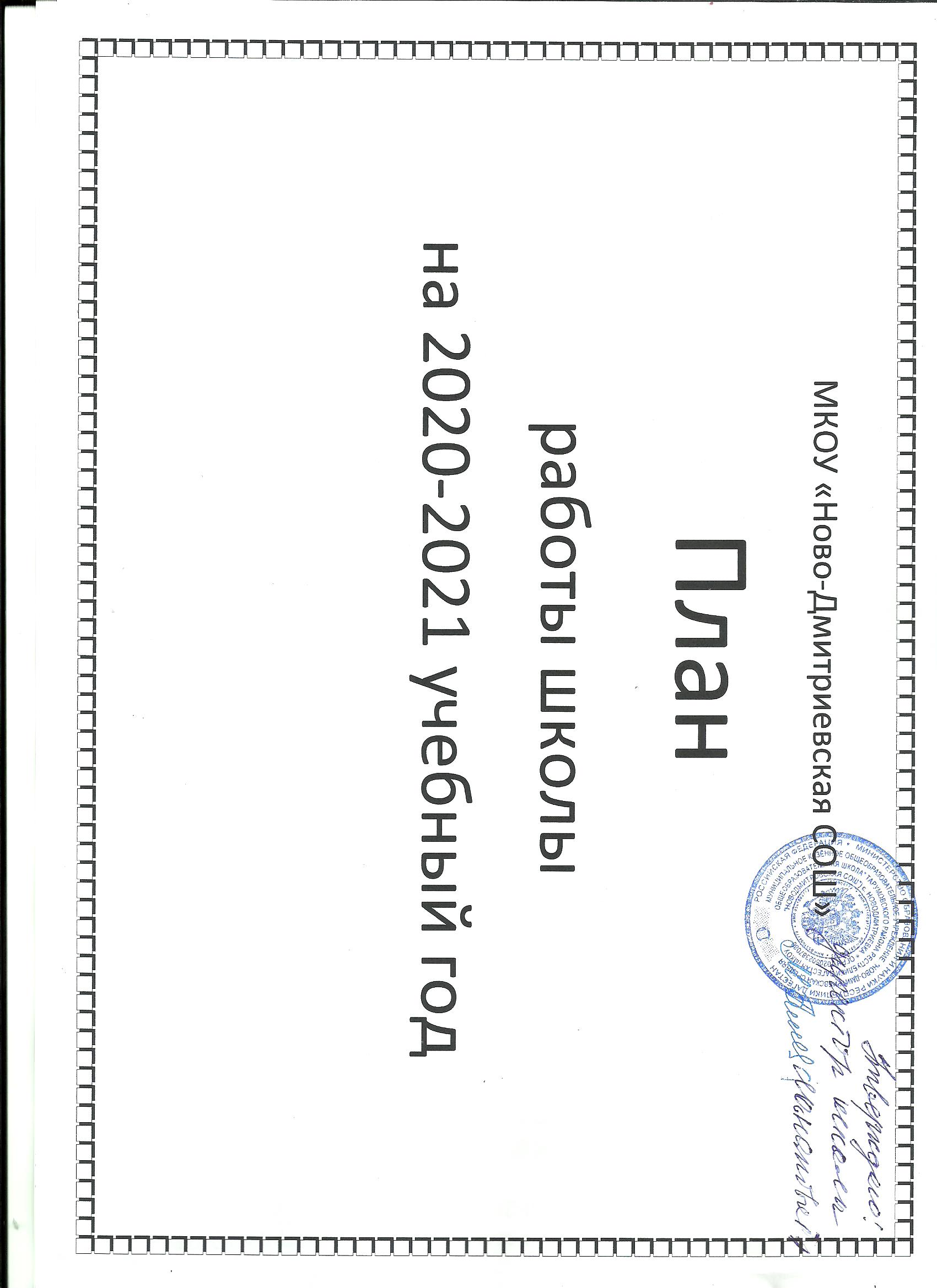 ГОДОВОЙ ПЛАН РАБОТЫ МКОУ «Ново-Дмитриевская СОШ» на 2020-2021 учебный годЗадачи на 2020-2021 учебный годПовысить уровень образования за счет обеспечения качественного образования в соответствии с требованиямиФГОС:создать условия для повышения качества образования;совершенствовать механизмы повышения мотивации обучающихся к учебнойдеятельности;формировать у обучающихся ключевые компетенции в процессе овладения универсальными учебными действиями;совершенствовать межпредметные связи между системой основного и дополнительногообразования;совершенствовать внутришкольную систему оценки качества образования, сопоставляя реально достигаемые образовательные результаты с требованиями ФГОС, социальным и личностным ожиданиям потребителей образовательныхуслуг.продолжить работу над созданием условий безопасного и комфортного образовательного пространства для пребывания всех участников образовательного процесса, включающие применение развивающих и здоровьесберегающих педагогических технологий в различных видахдеятельности;повысить эффективность контроля качества образования; - продолжить работу над созданием безопасного образовательного пространства;преход и реализация ФГОС СООСовершенствовать воспитательную систему школы:способствовать сплочению классных коллективов через повышение мотивации обучающихся к совместному участию в общешкольных внеклассных мероприятиях, экскурсионной программах, проектнойдеятельности;повысить уровень общешкольных мероприятий и конкурсов, улучшить качество проводимых тематических классныхчасов,расширить формы взаимодействия сродителями;продолжить работу по профилактике девиантных форм поведения и вредныхпривычек;Совершенствование системы дополнительного образования:создатьблагоприятныеусловиядлявыявления,развитияиподдержкиодарѐнныхдетей,детейсособымиобразовательными потребностями в различных областях интеллектуальной и творческойдеятельности;повысить эффективность работы по развитию творческих способностей, интеллектуально-нравственных качеств обучающихся;создать условия для самореализации, самообразования для профориентацииобучающихся;расширить освоение и использование разных форм организации обучения (экскурсии, практикумы, образовательные события, исследовательскиеработы.).Повысить профессиональные компетентности через:развитие системы повышения квалификацииучителей;совершенствование организационной, аналитической, прогнозирующей и творческой деятельности школьных методических объединений;развитие системы самообразования,  портфолио результатов ихдеятельности;обеспечить повышение уровня педагогического мастерства учителей в области преподаваемого предмета и методики его преподавания и творческогомастерства.Совершенствовать открытую информационную образовательную среду школы за счет:эффективного использования в урочной и внеурочной деятельности информационно — коммуникационныхтехнологий;модернизации материально-технического обеспечения образовательногопроцесса;организации постоянно действующих консультаций и семинаров по вопросам, связанным с использованиемИКТ;продолжить работу над использованием современных моделей информирования родительского сообщества о состоянии качества образовательной и материально- хозяйственной деятельности образовательнойорганизации;Деятельность педагогического коллектива, направленная на улучшение образовательногопроцесса.План работы по всеобучуПлан работы по реализации ФГОС НОО и ФГОС ООО и ФГОС СОО.Задачи:Реализация ФГОС НОО и ФГОС ООО в 5-9 классах в соответствии с нормативными документами.Методическое и информационное сопровождение реализации ФГОС СОО в течение 2020-2021учебногогода.План мероприятий по подготовке к государственной итоговойаттестации.План работы по информатизации.Задача: Повышение качества образовательной и профессиональной подготовки в области применения современных информационных технологийПлан методической работыМетодическая тема: Управление профессионально - личностным ростом педагога как одно из основных условий обеспечения качества образования в условиях введения ФГОС.Цель: повышение эффективности образовательного процесса через применение современных подходов к организации образовательной деятельности, непрерывное совершенствование профессионального уровня и педагогического мастерства учителя для реализации ФГОС второго поколения.Задачи:Совершенствовать внутришкольную систему повышения квалификации учителейВнедрять новые формы непрерывного повышения профессиональной компетентности педагогов (вебинары, видео-уроки и т.д.)Создать условия для самореализации всех участников образовательного процесса через раскрытие их творческого потенциала и участие в инновационной деятельностиПривести в систему работу учителей предметников по темам самообразования, активизировать работу по выявлению и обобщению, распространению передового педагогического опыта творчески работающих педагоговЦиклограмма педагогических советов на 2020 -2021 учебный годОсновные направлениядеятельностиИнформационно-методическое обеспечение профессиональной деятельностипедагогов.Задача: Обеспечить методическую поддержку деятельности педагогов по совершенствованию качества образования через освоение современных технологий в обучении, воспитании, развитии обучающихся. Совместная работа школы, семьи, общественности, по воспитанию учащихсяТематика общешкольных родительских собраний4.План работы со слабоуспевающими обучающимисяУправление образовательнымучреждением.Совещания при директоре.6..Организация внутришкольного контроляЦЕЛЬ: установить соответствие функционирования и развития педагогической системы образовательного учреждения требованиям государственного стандарта общего образования с установлением причинно-следственных связей, позволяющих сформулировать выводы и рекомендации по дальнейшему развитию образовательного процесса.ЗАДАЧИ:осуществление контроля над исполнением законодательства в области образования;анализ и экспертная оценка эффективности результатов деятельности педагогических работников, изучение результатов педагогической деятельности, выявление положительных и отрицательных тенденций в организации образовательного процесса и разработка па этой основе предложений и рекомендаций по распространению педагогического опыта, устранению негативных тенденций;оказание методической помощи педагогическим работникам в процессе контроля;мониторинг достижений обучающихся по отдельным предметам с целью определения качества усвоения учебного материала в соответствии с динамикой развития обучающегося;диагностирование состояния отдельных структур учебно-воспитательного процесса с целью выявления отклонений от запрограммированного результата в работе педагогического и ученического коллективов;совершенствование системы контроля за состоянием и ведением школьной документации.АВГУСТ.СЕНТЯБРЬ.ОКТЯБРЬ.НОЯБРЬ.ДЕКАБРЬ.ЯНВАРЬ.ФЕВРАЛЬ.МАРТ.АПРЕЛЬ.МАЙ.ИЮНЬ.Организация работы по обеспечению комплексной безопасности.13№МероприятияСрокиОтветственные1Провести учет детей, подлежащих обучению в школедо 31 августаЗам.директора по УВр2Комплектование 1 классовдо 31 августаЗам директора по УВР3Сбор сведений о социализации выпускников  школыдо 26 августаКл. руководитель4Проверка списочного состава обучающихся по классамдо 5 сентябряЗам. директора по УВР,кл.руководители5Собеседование с библиотекарем школы о степени обеспеченности школьников учебниками и сохранности учебного фонда школыдо 10 сентябряАдминистрация, библиотекарь6Составление расписания учебных занятийдо 1 сентябряЗам. директора по УВР7Организация внеурочной деятельностидо 5 сентябряЗам.директора по ВР8Создание базы данных детей из многодетных и малообеспеченных, опекаемых семейсентябрьЗам.директора по ВР9Создание базы данных детей сирот и находящимся под опекой детей и семейсентябрьЗам.директора по ВР10Смотр санитарного состояния школьных помещений, соблюдение техникибезопасности1 раз в четвертьАдминистрация, профком11Организация работы по пропаганде здорового образа жизнив течение годаЗам. директора по ВР12Учет посещаемости школы обучающимисяежедневноКл. руководители, Зам.директора по ВР13Организация работы с обучающимися, мотивированными на обучение (олимпиады,конкурсы, соревнования, интеллектуальные марафоны)в течение годаЗам. директора по УВР, кл руководители14Контроль выполнения рабочих программ по всем учебным предметам1 раз в четвертьЗам. директора по УВР15Профориентация (изучение профессиональных предпочтений выпускников, связь с учебными заведениями, оформление стендовой информации для обучающихся и ихродителей)в течение годаКлассный руководителиь 9-11 кл15Профориентация (изучение профессиональных предпочтений выпускников, связь с учебными заведениями, оформление стендовой информации для обучающихся и ихродителей), зам директора по, зам директора по15Профориентация (изучение профессиональных предпочтений выпускников, связь с учебными заведениями, оформление стендовой информации для обучающихся и ихродителей)УВР16Работа по предупреждению неуспеваемости и профилактике правонарушенийв течение годаЗам.директора по ВР 17Организация работы по подготовке обучающихся к государственной (итоговой) аттестациипо плануЗам. директора по УВР18Своевременное информирование родителей обучающихся об итогах успеваемости ихдетейв течение годаКл. руководители19Организация индивидуальной работы с обучающимися, имеющиминеудовлетворительные отметки по предметамв течение годаУчителя-предметники20Ведение журналов по ТБ, проведение инструктажа с обучающимисяв течение годаКл. руководители21Анализ работы по всеобучумай-июньДиректор№ п/пМероприятияСрокиОтветственныеКонтрольные показатели1Организационное обеспечениеОрганизационное обеспечениеОрганизационное обеспечениеОрганизационное обеспечение1.1Планирование деятельности ШМО начального звена:- внесение изменений в план работы ШМО с учетом новых задач на 2020-2021 учебный годСентябрьРуководители ШМО.план работы ШМО на 2020-2021 учебный год1.2.Проведение совещаний о ходе реализации ФГОС СООСентябрь ЯнварьДиректор ,заместитель директора по УВРАналитические справки, решениясовещания, приказы1.3.Мониторинг результатов освоения ООП НОО и ОПП ООО :входная диагностика обучающихся 2 класса; 5 класса;формирование УУД;диагностика результатов освоения ООП НОО ОПП ООО по итогам обучения в 1, 2, 3, 4 5 6,7,8,9 классах.Сентябрь ЯнварьМайзаместитель директора по УВРАнализ результатов мониторинга, разработка предложений поповышению качества реализации ФГОС НОО в 2019-20201.4.Организация дополнительного образования:- согласование расписания занятий по внеурочной деятельностиСентябрьЗаместитель директора по УВРУтвержденное расписание занятий2.Нормативно-правовое обеспечениеНормативно-правовое обеспечениеНормативно-правовое обеспечениеНормативно-правовое обеспечение2.1.Отслеживание и своевременное информирование об изменениях нормативно-правовых документов федерального и регионального уровнейПо мере поступленияДиректорИнформация длястендов, совещаний, педагогическихсоветов2.2.Внесение корректив в нормативно-правовые документы ОУ по итогам их апробации, с учетом изменений федерального и регионального уровня и ООП в части 1-4-х классов, 5-8классов, 10-11 классовМай-июньДиректорРеализация регламента утвержденияНормативно-правовых документоввсоответствии с Уставом ОУ3.Финансово-экономическоеобеспечениеФинансово-экономическоеобеспечениеФинансово-экономическоеобеспечениеФинансово-экономическоеобеспечение3.1.Проверка обеспеченности учебниками обучающихся 1-4, 5-9 классов и 10 классовДо 10сентябряБиблиотекарь, учителяИнформация, справка3.2.Оснащение школьной библиотеки печатными и электронными образовательными ресурсами по всем учебным предметам учебного плана ООПв течение годаАдминистрацияБаза учебной и учебно-методическойлитературы ОУ3.3.Анализ материально-технической базы ОО с учетом закупок 2020-2021 года:количество компьютерной и множительной техники, программного обеспечения в учебных кабинетах,библиотеке;анализ работыИнтернет-ресурсов;условий для реализации внеурочнойдеятельности;учебной и учебно-методическойлитературы;Октябрь- ноябрьЗаместитель директора по УВР, учитель информатикиБаза данных по материально- техническомуобеспечению ОУ, учебной и учебно- методической литературой,аналитическаясправка, информация на сайте школы4.Кадровое обеспечениеКадровое обеспечениеКадровое обеспечениеКадровое обеспечение4.1.Анализ состояния штатного расписания и расстановка кадров на 2020-2021 учебный годАвгустДиректорШтатное расписание4.2.Составление прогноза обеспечения кадрами на 2020- 2021 уч. год и перспективуСентябрь, мартЗаместитель директора по УВРПлан работы позаполнению выявленных вакансий; размещение объявлений овакансиях на сайте школы4.3.Составление заявки на курсовую подготовкуИюньЗаместитель директора по УВР Заявка4.4.Проведение тарификации педагогических работников на 2020-2021 учебный годЯнварь, августДиректорТарификация 2019-2020 уч.г.5.Информационное обеспечениеИнформационное обеспечениеИнформационное обеспечениеИнформационное обеспечение5.1.Организация взаимодействия учителей начальных классов по обсуждению вопросов ФГОС НОО, ФГОС ООО, обмену опытомПо плануШМОРуководительШМОАнализ проблем,вынесенных на обсуждение; протоколы МО5.2.Сопровождение разделов сайта ОУ по вопросам ФГОСЕжеквартальноОтветственный за сайт ОУОбновленная на сайте информация5.3.Проведение родительских собраний в 1-9классах:результаты диагностики готовности первоклассников к обучению вшколе;помощь родителей в организации проектнойдеятельности;мониторинг планируемых результатов обучения по ФГОС НОО в 1-4-х классах и ФГОС ООО в 5-9 классах;итоги обучения по ФГОС НОО, ФГОС ООО.Проведение родительского собрания для родителей будущих первоклассниковОктябрьдекабрь мартмай июньзаместитель директора по УВР, учительПротоколы родительских собраний5.4.Размещение материалов на школьном стенде для родителейВ течение годаЗаместитель директора по УВРИнформация, размещенная на стенде5.5.Индивидуальные консультации для родителей первоклассниковПо    необходимо стиЗаместитель директора, учитель 1-ого класса6.Методическое обеспечениеМетодическое обеспечениеМетодическое обеспечениеМетодическое обеспечение6.1.Стартовая диагностика учебных достижений на начало учебного года.СентябрьРуководитель ШМОАналитическая справка6.2.Методическое обеспечение внеурочной деятельности:анализ результатов реализации внеурочной деятельности в 1классе;посещение занятий в 1-4классахОктябрьПо графику ВШКЗаместитель директора по УВР,педагоги,ведущие занятия по внеурочной деятельносиАнализ проблем, вынесенных на обсуждение6.3.Обобщение опыта реализации ФГОС НОО и ФГОС ООО в ОУ:Сентябрь-ЗаместительОбобщение опытаанализ работы учителей, педагогов дополнительногообразования;подготовка материалов для публичногоотчетадекабрь майдиректора по УВР, учителяучителей, материалы для самоанализа школы№Основные мероприятияСрок исполненияОтветственные исполнителиРаздел 1. Нормативное и ресурсное обеспечениеРаздел 1. Нормативное и ресурсное обеспечениеРаздел 1. Нормативное и ресурсное обеспечениеРаздел 1. Нормативное и ресурсное обеспечение1.1Изучение нормативно-правовой базы проведения государственной итоговой аттестации в 2020-2021учебном годуна совещаниях придиректоре;на методическихсовещаниях;на классных часах, родительскихсобранияхОктябрь-майЗаместитель директора по УВР,классные руководители1.2Регулирование процедурных вопросов подготовки и проведения государственной итоговой аттестации через издание системы приказов по школев течение годаДиректор школы1.3Изучение инструкций и методических материалов на заседаниях ШМО:изучение демоверсий, спецификации, кодификаторов, методических и инструктивных писем по предметам;изучение технологии проведения ОГЭ ;в течение годаЗаместители директора по УВР, руководители ШМО, кл.руководитель 9 классаРаздел 2. КадрыРаздел 2. КадрыРаздел 2. КадрыРаздел 2. Кадры2.1Проведение инструктивно-методических совещаний:анализ результатов  ЕГЭ и ОГЭ в 2019-2020 учебном году на заседаниях ШМО учителей-предметников,изучение проектов КИМов на 2020-2021 год;изучение нормативно-правовой базы проведения государственной итоговой аттестации в 2020-2021 годуОктябрьРуководители ШМОзаместительдиректора по УВР2.2Участие учителей школы, работающих в 9 и 11  классах, в работе семинаров муниципального и регионального уровней по вопросу подготовки к ГИАСентябрь-майУчителя-предметники2.3Рассмотрение педагогическим советом вопросов, отражающих проведение государственной итоговой аттестации:утверждение выбора обучающимися экзаменов государственной итоговойаттестациио допуске обучающихся к государственной итоговойаттестации;- анализ результатов государственной итоговой аттестации и определение задач на 2021-2022 г.г;Май, июнь, августЗаместительдиректора по УВРРаздел 3. Организация. Управление. КонтрольРаздел 3. Организация. Управление. КонтрольРаздел 3. Организация. Управление. КонтрольРаздел 3. Организация. Управление. Контроль3.1Сбор предварительной информации о выборе предметов для прохождения государственной итоговой аттестации   через анкетирование выпускников 9 и 11 классов.Ноябрьклассные руководители3.2Подготовка выпускников  к государственной итоговой аттестации:проведение собраний обучающихся;изучение нормативно-правовой базы, регулирующей проведение государственной итоговой аттестации;практические занятия с обучающимися по обучению технологии оформления бланков;организация диагностических работ с целью овладения учащимися методикой выполнениязаданий;Октябрь, декабрь, февраль, апрельЗаместителидиректора по УВР и ВР, классные руководители, учителя-предметники3.3Подготовка и обновление списков по документам личности для формирования электронной базы данных выпускниковДо 31 декабряЗаместительдиректора по УВР3.4Проведение административных контрольных работ в формеЕГЭ, ОГЭ по обязательным предметам и предметам по выбору обучающихсяДекабрь, апрельЗаместительдиректора по УВР3.5Контроль за своевременным прохождением рабочих программ1 раз в четвертьЗаместительдиректора по УВР3.6Контроль за деятельностью учителей, классных руководителей по подготовке к ГИАв течение годаЗаместительдиректора по УВР3.7Подача заявлений обучающихся 9 и 11 классов на экзамены по выборудо 1 февраляЗаместительдиректора по УВР3.8Подготовка списка обучающихся 9 и 11 классов, подлежащих по состоянию здоровья итоговой аттестации в особых условиях.ЯнварьЗаместительдиректора по УВР3.9Организация сопровождения и явки выпускников на экзамены.Май, июньЗаместительдиректора по УВР, классные руководители3.10Ознакомление выпускников и их родителей с результатами экзаменов в форме ОГЭ и в форме ЕГЭИюньЗаместительдиректора по УВРРаздел 4. Информационное обеспечениеРаздел 4. Информационное обеспечениеРаздел 4. Информационное обеспечениеРаздел 4. Информационное обеспечение4.1Оформление информационных стендов (в кабинетах) с отражением нормативно-правовой базы проведения государственной итоговой аттестации выпускников 9 и 11 классов Октябрь, мартЗаместительдиректора по УВР4.2Проведение разъяснительной работы среди участников образовательного процесса о целях, формах проведения государственной итоговой аттестации выпускников 9 и 11 классов.в течение годаЗаместительдиректора по УВР4.3Проведение родительских собраний:нормативно-правовая база, регулирующая проведение государственной итоговой аттестации;подготовка обучающихся к итоговойаттестации,проблемы профориентации и правильного выбора предметов для экзаменов в период итоговой аттестацииОктябрь, апрельЗаместителидиректора по УВР, классные руководители, психологи4.4Информирование обучающихся и родителей о портале информационной поддержки ЕГЭ, размещение необходимой информации на сайте школы.Ноябрь-майЗаместительдиректора по УВР4.5Формирование отчетов по результатам ГИА в 2019-2020 учебном году, отражение данного направления в публичном докладеИюнь-июльДиректор, заместитель директора по УВР№МероприятияСрокиОтветственные1.Мероприятия по повышению квалификации педагогов в области ИКТ:Поддержка использования учителями сети Интернет и доступного парка компьютеров для подготовки и проведения уроков Техническая помощь педагогам при подготовке конкурснойдокументации;в течение годаПедагоги 2.Методическое сопровождение реализации ФГОС:Консультация по разработке рабочих программ информационное сопровождениеМетодическое сопровождение УВП в 1-х классахВ течение годаЗаместитель директора по УВР№Тема педсоветаСроки проведенияОтветственныеИтоги 2019-2020 учебного года. Планирование работы  на 2020-2021 учебный год.«Повышение качества образования: основные проблемы и перспективы развития»августДиректорЗаместители директораПрофилактика правонарушенийноябрьДиректорЗаместители директора, педагог-организатор1. Итоги I полугодия.2.«ВЗАИМОДЕЙСТВИЕ ШКОЛЫ И СЕМЬИмартДиректорЗаместители директора, педагог-организаторДопуск обучающихся 9 и 11 классов к итоговой аттестациимайДиректорЗаместители директораИтоги года. Перевод обучающихся 1-8,10 классов в следующий класс.майДиректорЗаместители директораИтоги ГИА. июньДиректор,Заместители директора1. Работа с кадрами1. Работа с кадрами1. Работа с кадрами1.Повышение квалификацииЦель: совершенствование системы работы с педагогическими кадрами по самооценке деятельности и повышению профессиональной компетентности1.Повышение квалификацииЦель: совершенствование системы работы с педагогическими кадрами по самооценке деятельности и повышению профессиональной компетентности1.Повышение квалификацииЦель: совершенствование системы работы с педагогическими кадрами по самооценке деятельности и повышению профессиональной компетентности1.1. Курсовая переподготовка1.1. Курсовая переподготовка1.1. Курсовая переподготовкаСодержание работыСрокиответственные1) Составление плана прохождения курсов повышения квалификацииМай-сентябрьЗам. директора по УВР, учителя2)составление заявок по прохождению курсовМай - сентябрьЗам. директора по УВР3) Работа по самообразованиюВ течение годаУчителя4)Организация системы взаимопосещения уроковВ течение годаРуководители МО5) Посещение и работа в РМОВ течение годаУчителя, зам. директора по УВР2. Аттестация педагогических работниковЦель: определение соответствия уровня профессиональной компетентности и создание условий для повышения квалификационной категории педагогических работников2. Аттестация педагогических работниковЦель: определение соответствия уровня профессиональной компетентности и создание условий для повышения квалификационной категории педагогических работников2. Аттестация педагогических работниковЦель: определение соответствия уровня профессиональной компетентности и создание условий для повышения квалификационной категории педагогических работников1)Групповая консультация для аттестующихся педагогов «Нормативно-правовая база и методические рекомендации по вопросу аттестации»СентябрьЗам. директора по УВР2)Индивидуальные консультации по заполнению заявлений и написаниюсамоанализаСентябрьЗам. директора по УВР3)Групповая консультация для аттестующихся педагогов «Подготовкаматериалов собственной педагогической деятельности к аттестации»СентябрьЗам. директора по УВР4)Индивидуальные консультации с аттестующимися педагогами.В течение годаЗам. директора по УВР5)Изучение деятельности педагогов, оформление необходимых документов дляпрохождения аттестацииВ течение годаЗам директора по УВР6)Проведение открытых мероприятий для педагогов школы, представлениесобственного опыта работы аттестующимися педагогамиНоябрь - январьАттестующиеся педагоги7)Посещение уроков аттестующихся педагоговОктябрь-январьЗам.директора по УВР3. Обобщение и распространение опыта работы Цель: обобщение и распространение результатов творческой деятельности педагогов3. Обобщение и распространение опыта работы Цель: обобщение и распространение результатов творческой деятельности педагогов3. Обобщение и распространение опыта работы Цель: обобщение и распространение результатов творческой деятельности педагогов1) Описание передового опытаВ течение годаУчителя -предметники2)Оформление методической копилкиВ течение годаУчителя -предметники3)Представление опыта на заседании МО, семинарах, конференциях, сайтахпед. сообществ, экспертной комиссииВ течение годаРуководители МО,учителя -предметники4)Подготовка материалов для участия в профессиональных конкурсах ПредставлениеОписание опыта работыМастер-классСентябрь-январьЗам. директора по УВР4. Методическое сопровождение профессиональной деятельности молодых педагогов4. Методическое сопровождение профессиональной деятельности молодых педагогов4. Методическое сопровождение профессиональной деятельности молодых педагоговКонсультировать	молодых	специалистов,	вновь	принятых	учителей,осуществлять методическое сопровождение данных категорий работниковВ течение годаАдминистрация РуководителиШМООрганизовать наставничество молодых специалистовСентябрь 2020Зам. директора по У ВРОрганизовать посещение уроков молодых специалистов и вновь прибывшихучителей с последующим анализом и обсуждениемВ течение годаЗам. директора по У ВРОрганизовать посещение молодыми специалистами и вновь прибывшимипедагогами уроков коллегВ течение годаЗам. директора по У ВР5. План работы с одаренными детьмиЦель:	Создание единого методологического подхода к организации работы с одаренными детьми вчерез сетевое взаимодействие управления школы и учреждений дополнительногообразования.5. План работы с одаренными детьмиЦель:	Создание единого методологического подхода к организации работы с одаренными детьми вчерез сетевое взаимодействие управления школы и учреждений дополнительногообразования.5. План работы с одаренными детьмиЦель:	Создание единого методологического подхода к организации работы с одаренными детьми вчерез сетевое взаимодействие управления школы и учреждений дополнительногообразования.Актуализация школьного банка данных об одаренных детях.В течение годаЗам. директора по УВР, ВРСоставление индивидуальных образовательных маршрутов, индивидуальныхобразовательных траекторий обучающихсяСентябрьЗам. директора по УВРРазработка системы «портфолио», учитывающей достижения обучающихсяв различных сферах учебной деятельности и дополнительного образования.В теч. годаЗам. директора по УВР, ВРОрганизация и проведение школьного этапа предметных олимпиад: 4-11 классыСентябрь - октябрь, Заместитель директора по УВР, Орг. комитетУчастие в школьном туре Всероссийской олимпиады школьниковОктябрь,Учителя- предметникиУчастие в муниципальном туре Всероссийской олимпиады школьниковНоябрь Зам. директора по У ВРУчастие в региональном туре Всероссийской олимпиады школьниковЯнварь Зам. директора по У ВРУчастие во всероссийских игровых конкурсах по предметамВ течение годаРуководители ШМОУчастие в научно- практических конференциях.Март Зам. директора по У ВРУчастие в муниципальных, региональных, всероссийских заочных конкурсах,дистанционных олимпиадахВ течение уч. годаЗам. директора по У ВРУчастие в творческих конкурсахВ теч. годаЗам. директора по ВРУчастие в спортивных соревнованияхВ теч. годаЗам. директора по ВРОбучающие семинары, экскурсииВ течение уч. годаЗам. директора по У ВРСобеседования с педагогом- психологомВ теч. годапсихологСрокипроведенияТематика мероприятийОтветственныйМетодические семинарыМетодические семинарыМетодические семинарыОктябрьКонструирование урока в контексте ФГОС СОО.Зам дир по УВРДекабрьКомпетентность современного учителяИспользование приемов педагогической техники при формировании ключевых компетенций.Зам директора по УВРМесяцТемаответственныйсентябрьПубличный отчет директора школы. Директор Зам.директора по ВРноябрьОсобенности ГИА в 2021 году, подготовка к ГИАЗам . директора по УВРмартСвободное время школьников.Зам. директор по ВР№ п/ пМероприятияСрокиФорма выходаОтветственныеОрганизационные мероприятияОрганизационные мероприятияОрганизационные мероприятияОрганизационные мероприятияОрганизационные мероприятия1.Составление списка слабоуспевающих обучающихся по классам на 2020 – 2021 учебный год. Составление плана работы сослабоуспевающими обучающимисяСентябрьСписокПлан работыЗам. директора по УВР, педагог-психолог, социальный педагог2Выявление детей из неблагополучных семейПостоянноСпискиСоциальный педагог3.Контроль за посещаемостью и успеваемостью обучающихся, находящихся под опекой и попечительствомЕженедельноОтчѐты кл. рук.классныеруководителиЗам.директора поСР4Собеседование с родителями обучающихся, испытывающихзатруднения в обучении с целью оказания помощиПостоянноРегистрация беседв журналеУчителя, классныеруководители5Работа со слабоуспевающими обучающимися, обучающимися, стоящими на внутришкольном учете и в ОДНВ течение годаСправка	(октябрь)Координатор,учителя, классные руководители6Проведение совещаний с учителями-предметниками, кл.руководителем по подготовке к ГИА-2021, работе со слабоуспевающими обучающимися 9 клВ течение годаМетодические рекомендацииРуководители ШМО7Организация консультаций психолога с родителями и учителями- предметниками по работе со слабоуспевающими, неуспевающимиобучающимисяВ течение годаСправка (декабрь)Педагог-психолог8Разработка методических рекомендаций для педагогов по работе со слабоуспевающими обучающимисяНоябрь2020г.Методические рекомендацииПедагог –психолог Руководители ШМО9Диагностика педагогических затруднений и запросов учителей при подготовке к ГИА -2021Сентябрь 2020г.- февраль 2021гКарта педаго- гическихзатруднений учителейЗам. директора по УВР10Отчет учителей- предметников, имеющих неуспевающих учащихся об индивидуальной работе с ними1 раз в триместрОтчетыЗам. директора по УВРУчителя-предметникиРабота с педагогамиРабота с педагогамиРабота с педагогамиРабота с педагогамиРабота с педагогами1Методические рекомендации по внесению корректировок вкалендарно-тематическое планирование учителей-предметников ОУСентябрьУстные рекомендацииЗам. директора по УРРуководители ШМО2.Обсуждение на школьных семинарах по предметам вопроса:«Эффективные формы, методы, приемы по работе со слабоуспевающими обучающимися»В течение годаПротоколыШМОРуководители ШМО3Консультации для педагогов: - планирование уроков с учетом подготовки к ГИА;оформление предметных уголков по подготовке кГИА;использование оборудования при подготовке кГИА;проблемные вопросы учебногопредметаВ течениеучебного годаУстные рекомендацииоформление уголковКлассные руководители4Осуществление контроля за успеваемостью обучающихся, связь с учителями – предметниками и родителями через дневник, ЭЖ ииндивидуальные беседыВ течение годаОтчеты классных руководителейКлассные руководителиРабота с обучающимисяРабота с обучающимисяРабота с обучающимисяРабота с обучающимисяРабота с обучающимися1Диагностика слабоуспевающего учащегося (отслеживание достижений обучающихся и выявление пробелов в знанияхобучающихся)В течение годаКорректировка плана работыУчителя- предметники2Отработка неусвоенных тем на уроках, дополнительных занятиях, индивидуальных консультацияхВ течение годаграфик консультацийдополнительных занятийУчителя- предметники3Предоставление информации об учащихся, не посещающихконсультации по предметамВ течение годаОтчет опосещаемостиУчителя-предметники4Беседы с обучающимися, имеющими неудовлетворительныеотметки по итогам четвертиВ течение годаЖурнал фиксациибеседЗам. директора по УВР5Проведение мониторинга посещаемости обучающимися занятий вшколеВ течение годаРезультатымониторингаКлассные руководители Зам. директора по ВРРабота с родителямиРабота с родителямиРабота с родителямиРабота с родителямиРабота с родителями1Беседы с родителями обучающихся,имеющих неудовлетворительные отметки по итогам четвертиВ течение годаЛист ознакомленияЗам. директора по ВРСоциальный педагог Кл.руководитель2Индивидуальная работа с родителями слабоуспевающих обучающихся, ознакомление под роспись снеудовлетворительными отметками за тренировочно-диагностические и административные контрольные работыВ течение учебного годаИнформирование родителейУчителя-предметникиКл. руководитель3Подготовка информационных стендов в школе по подготовке ГИА-2019В течение учебного годаИнформационные стендыЗам. дир по УВРУчителя-предметники4Организация индивидуальных консультаций по определениюобразовательного маршрута слабоуспевающих обучающихся 9,11 классовВ течение учебного годаПланыКл.руководитель,социальный педагог, психолог№Повестка совещанияСрокипроведения1Рабочие программы и календарно-тематическое планирование.сентябрь2Ведение классных журналов.сентябрь3Ведение журналов факультативных курсов, журналов индивидуального обучения.сентябрь4Проведение учителями ТБ на уроках и во внеурочное время.сентябрь5.Правильность и своевременность оформления личных дел.сентябрь1Адаптационный период первоклассников. Мониторинг общей готовности ребенка к школе. Стартовая готовностьобучающихся к освоению нового материала.октябрь2План подготовки к государственной итоговой аттестации выпускниковоктябрь3Изучение запроса обучающихся 9 класса по предметам по выбору на ОГЭоктябрь1Создание условий успешной адаптации обучающихся 5 классаноябрь2Результаты диагностического тестирования в 9 классе по предметам по выбору, по выбору профиля обучения1Работа учителей физкультуры и технологии по проведению инструкций ТБдекабрь2Предварительные итоги первого полугодия. Работа со слабоуспевающими.декабрь3Уровень подготовленности обучающихся к Всероссийской олимпиаде школьников.( по итогам)декабрь1Анализ ведения ученических тетрадей. Объективность выставления полугодовых отметок, выполнение учебныхпрограмм.январь2Соблюдение единого орфографического режима оформления классных журналов.январь1Итоги проверки внеурочной деятельности в 1-8 классахфевраль2Итогиконтролякачестваусвоенияучебныхпрограмм.Повышениекачестваобразованияпутѐмвыявленияи поддержки детскойодарѐнности.февраль4Прогноз результатов экзаменов по обязательным предметам выпускников 9 классафевральфевраль1Подготовка к промежуточной и государственной (итоговой) аттестации школьников.апрельапрель1Проект учебного плана на 2019-2020 учебный годмай2Предварительные итоги года, подготовка к летней оздоровительной кампании, к приѐмке школы.май№
п\пОбъект
мониторингаКлас-
сыЦели
мониторингаВид
Форма Метод Кто
проверяетИтоги
Отметка о выполнении1. ОЦЕНКА КАЧЕСТВА  ВЫПОЛНЕНИЯ ВСЕОБУЧА1. ОЦЕНКА КАЧЕСТВА  ВЫПОЛНЕНИЯ ВСЕОБУЧА1. ОЦЕНКА КАЧЕСТВА  ВЫПОЛНЕНИЯ ВСЕОБУЧА1. ОЦЕНКА КАЧЕСТВА  ВЫПОЛНЕНИЯ ВСЕОБУЧА1. ОЦЕНКА КАЧЕСТВА  ВЫПОЛНЕНИЯ ВСЕОБУЧА1. ОЦЕНКА КАЧЕСТВА  ВЫПОЛНЕНИЯ ВСЕОБУЧА1. ОЦЕНКА КАЧЕСТВА  ВЫПОЛНЕНИЯ ВСЕОБУЧА1. ОЦЕНКА КАЧЕСТВА  ВЫПОЛНЕНИЯ ВСЕОБУЧА1. ОЦЕНКА КАЧЕСТВА  ВЫПОЛНЕНИЯ ВСЕОБУЧА1. ОЦЕНКА КАЧЕСТВА  ВЫПОЛНЕНИЯ ВСЕОБУЧА1.Санитарно-гигиенический режим и техника безопасности труда.1-9Установление со-ответствия сани-тарного состояния кабинетов, раздевалок, школьной столовой, маркировки мебели требованиям нормативных документов.фронтальныйобобщающийНаблюдение, беседадиректор

Совещание при директоре2. ОЦЕНКА КАЧЕСТВА  РАБОТЫ ПЕДАГОГИЧЕСКИХ КАДРОВ 2. ОЦЕНКА КАЧЕСТВА  РАБОТЫ ПЕДАГОГИЧЕСКИХ КАДРОВ 2. ОЦЕНКА КАЧЕСТВА  РАБОТЫ ПЕДАГОГИЧЕСКИХ КАДРОВ 2. ОЦЕНКА КАЧЕСТВА  РАБОТЫ ПЕДАГОГИЧЕСКИХ КАДРОВ 2. ОЦЕНКА КАЧЕСТВА  РАБОТЫ ПЕДАГОГИЧЕСКИХ КАДРОВ 2. ОЦЕНКА КАЧЕСТВА  РАБОТЫ ПЕДАГОГИЧЕСКИХ КАДРОВ 2. ОЦЕНКА КАЧЕСТВА  РАБОТЫ ПЕДАГОГИЧЕСКИХ КАДРОВ 2. ОЦЕНКА КАЧЕСТВА  РАБОТЫ ПЕДАГОГИЧЕСКИХ КАДРОВ 2. ОЦЕНКА КАЧЕСТВА  РАБОТЫ ПЕДАГОГИЧЕСКИХ КАДРОВ 2. ОЦЕНКА КАЧЕСТВА  РАБОТЫ ПЕДАГОГИЧЕСКИХ КАДРОВ 1.Повыше-
ние квалифи-
кации1-9Уточнение и корректировка списков учителей, желающих повысить свою квалификацию.тематическийперсональныйбеседаЗам. директораСобеседование2.Аттеста-
ция учителейУточнение и корректировка списков учителей, желающих повысить свою квалификационную категориютематическийперсональныйбеседаЗам. директораСобеседование№
п\п№
п\п№
п\пОбъект
мониторингаОбъект
мониторингаКлас-
сыКлас-
сыЦели
мониторингаВид
Форма Метод Кто
проверяетКто
проверяетИтоги
Итоги
Отметка о выполненииОтметка о выполнении1. ОЦЕНКА КАЧЕСТВА  ВЫПОЛНЕНИЯ ВСЕОБУЧА1. ОЦЕНКА КАЧЕСТВА  ВЫПОЛНЕНИЯ ВСЕОБУЧА1. ОЦЕНКА КАЧЕСТВА  ВЫПОЛНЕНИЯ ВСЕОБУЧА1. ОЦЕНКА КАЧЕСТВА  ВЫПОЛНЕНИЯ ВСЕОБУЧА1. ОЦЕНКА КАЧЕСТВА  ВЫПОЛНЕНИЯ ВСЕОБУЧА1. ОЦЕНКА КАЧЕСТВА  ВЫПОЛНЕНИЯ ВСЕОБУЧА1. ОЦЕНКА КАЧЕСТВА  ВЫПОЛНЕНИЯ ВСЕОБУЧА1. ОЦЕНКА КАЧЕСТВА  ВЫПОЛНЕНИЯ ВСЕОБУЧА1. ОЦЕНКА КАЧЕСТВА  ВЫПОЛНЕНИЯ ВСЕОБУЧА1. ОЦЕНКА КАЧЕСТВА  ВЫПОЛНЕНИЯ ВСЕОБУЧА1. ОЦЕНКА КАЧЕСТВА  ВЫПОЛНЕНИЯ ВСЕОБУЧА1. ОЦЕНКА КАЧЕСТВА  ВЫПОЛНЕНИЯ ВСЕОБУЧА1. ОЦЕНКА КАЧЕСТВА  ВЫПОЛНЕНИЯ ВСЕОБУЧА1. ОЦЕНКА КАЧЕСТВА  ВЫПОЛНЕНИЯ ВСЕОБУЧА1. ОЦЕНКА КАЧЕСТВА  ВЫПОЛНЕНИЯ ВСЕОБУЧА1. ОЦЕНКА КАЧЕСТВА  ВЫПОЛНЕНИЯ ВСЕОБУЧА1. ОЦЕНКА КАЧЕСТВА  ВЫПОЛНЕНИЯ ВСЕОБУЧА1.1.1.Посеща-
емость занятий учащимися Посеща-
емость занятий учащимися 1-91-9Отслеживание посещаемости занятий учащихся классными руководителями, учителями .тематическийперсональныйНаблюдение, беседаДиректор, Зам. директора
Директор, Зам. директора
Собеседование с кл. руководителями. Собеседование с кл. руководителями. 2.2.2.Работа школьной библиотекиРабота школьной библиотекиОбеспеченность учащихся учебниками.тематическийобобщающийанализЗам. директора по УВРЗам. директора по УВРСправкаСправка3.3.3.Организация горячего питанияОрганизация горячего питания1-91-9Организация горячего питаниятематическийобобщающийанализЗам. директора по ВРЗам. директора по ВРСправкаСовещание при директореСправкаСовещание при директоре2. ОЦЕНКА КАЧЕСТВА  РЕАЛИЗАЦИИ ФГОС2. ОЦЕНКА КАЧЕСТВА  РЕАЛИЗАЦИИ ФГОС2. ОЦЕНКА КАЧЕСТВА  РЕАЛИЗАЦИИ ФГОС2. ОЦЕНКА КАЧЕСТВА  РЕАЛИЗАЦИИ ФГОС2. ОЦЕНКА КАЧЕСТВА  РЕАЛИЗАЦИИ ФГОС2. ОЦЕНКА КАЧЕСТВА  РЕАЛИЗАЦИИ ФГОС2. ОЦЕНКА КАЧЕСТВА  РЕАЛИЗАЦИИ ФГОС2. ОЦЕНКА КАЧЕСТВА  РЕАЛИЗАЦИИ ФГОС2. ОЦЕНКА КАЧЕСТВА  РЕАЛИЗАЦИИ ФГОС2. ОЦЕНКА КАЧЕСТВА  РЕАЛИЗАЦИИ ФГОС2. ОЦЕНКА КАЧЕСТВА  РЕАЛИЗАЦИИ ФГОС2. ОЦЕНКА КАЧЕСТВА  РЕАЛИЗАЦИИ ФГОС2. ОЦЕНКА КАЧЕСТВА  РЕАЛИЗАЦИИ ФГОС2. ОЦЕНКА КАЧЕСТВА  РЕАЛИЗАЦИИ ФГОС2. ОЦЕНКА КАЧЕСТВА  РЕАЛИЗАЦИИ ФГОС2. ОЦЕНКА КАЧЕСТВА  РЕАЛИЗАЦИИ ФГОС2. ОЦЕНКА КАЧЕСТВА  РЕАЛИЗАЦИИ ФГОС1.1.1.Группа творческого развитияГруппа творческого развития11Эффективность работы группы творческого развитиятематическийобобщающийанализЗам. директора по УВРЗам. директора по УВРСправкаСправка2. 2. 2. Внеурочная деятельностьВнеурочная деятельность1 - 41 - 4Организация внеурочной деятельноститематическийобобщающийанализЗам. директора по ВРЗам. директора по ВРСправкаСовещание при директореСправкаСовещание при директоре3. ОЦЕНКА  КАЧЕСТВА ОБРАЗОВАТЕЛЬНЫХ РЕЗУЛЬТАТОВ ОБУЧАЮЩИХСЯ3. ОЦЕНКА  КАЧЕСТВА ОБРАЗОВАТЕЛЬНЫХ РЕЗУЛЬТАТОВ ОБУЧАЮЩИХСЯ3. ОЦЕНКА  КАЧЕСТВА ОБРАЗОВАТЕЛЬНЫХ РЕЗУЛЬТАТОВ ОБУЧАЮЩИХСЯ3. ОЦЕНКА  КАЧЕСТВА ОБРАЗОВАТЕЛЬНЫХ РЕЗУЛЬТАТОВ ОБУЧАЮЩИХСЯ3. ОЦЕНКА  КАЧЕСТВА ОБРАЗОВАТЕЛЬНЫХ РЕЗУЛЬТАТОВ ОБУЧАЮЩИХСЯ3. ОЦЕНКА  КАЧЕСТВА ОБРАЗОВАТЕЛЬНЫХ РЕЗУЛЬТАТОВ ОБУЧАЮЩИХСЯ3. ОЦЕНКА  КАЧЕСТВА ОБРАЗОВАТЕЛЬНЫХ РЕЗУЛЬТАТОВ ОБУЧАЮЩИХСЯ3. ОЦЕНКА  КАЧЕСТВА ОБРАЗОВАТЕЛЬНЫХ РЕЗУЛЬТАТОВ ОБУЧАЮЩИХСЯ3. ОЦЕНКА  КАЧЕСТВА ОБРАЗОВАТЕЛЬНЫХ РЕЗУЛЬТАТОВ ОБУЧАЮЩИХСЯ3. ОЦЕНКА  КАЧЕСТВА ОБРАЗОВАТЕЛЬНЫХ РЕЗУЛЬТАТОВ ОБУЧАЮЩИХСЯ3. ОЦЕНКА  КАЧЕСТВА ОБРАЗОВАТЕЛЬНЫХ РЕЗУЛЬТАТОВ ОБУЧАЮЩИХСЯ3. ОЦЕНКА  КАЧЕСТВА ОБРАЗОВАТЕЛЬНЫХ РЕЗУЛЬТАТОВ ОБУЧАЮЩИХСЯ3. ОЦЕНКА  КАЧЕСТВА ОБРАЗОВАТЕЛЬНЫХ РЕЗУЛЬТАТОВ ОБУЧАЮЩИХСЯ3. ОЦЕНКА  КАЧЕСТВА ОБРАЗОВАТЕЛЬНЫХ РЕЗУЛЬТАТОВ ОБУЧАЮЩИХСЯ3. ОЦЕНКА  КАЧЕСТВА ОБРАЗОВАТЕЛЬНЫХ РЕЗУЛЬТАТОВ ОБУЧАЮЩИХСЯ3. ОЦЕНКА  КАЧЕСТВА ОБРАЗОВАТЕЛЬНЫХ РЕЗУЛЬТАТОВ ОБУЧАЮЩИХСЯ3. ОЦЕНКА  КАЧЕСТВА ОБРАЗОВАТЕЛЬНЫХ РЕЗУЛЬТАТОВ ОБУЧАЮЩИХСЯ111Результа-
тивность обучения по математике и русскому языкуРезульта-
тивность обучения по математике и русскому языку2 - 42 - 4Анализ уровня сформированности предметных компетенций учащимися 2 - 4 кл. по математике и русскому языкутематическийстартовыйАнализ Контрольная работаЗам. директора  руководитель ШМОЗам. директора  руководитель ШМОШМО учителей начальных классовШМО учителей начальных классов222Результа-
тивность
обучения Результа-
тивность
обучения 5-95-9Анализ уровня сформированности предметных компетенций тематическийстартовыйАнализ контрольных работЗам. директора  Зам. директора  Пед. советПед. совет4. ОЦЕНКА КАЧЕСТВА  ВЕДЕНИЯ ШКОЛЬНОЙ ДОКУМЕНТАЦИИ4. ОЦЕНКА КАЧЕСТВА  ВЕДЕНИЯ ШКОЛЬНОЙ ДОКУМЕНТАЦИИ4. ОЦЕНКА КАЧЕСТВА  ВЕДЕНИЯ ШКОЛЬНОЙ ДОКУМЕНТАЦИИ4. ОЦЕНКА КАЧЕСТВА  ВЕДЕНИЯ ШКОЛЬНОЙ ДОКУМЕНТАЦИИ4. ОЦЕНКА КАЧЕСТВА  ВЕДЕНИЯ ШКОЛЬНОЙ ДОКУМЕНТАЦИИ4. ОЦЕНКА КАЧЕСТВА  ВЕДЕНИЯ ШКОЛЬНОЙ ДОКУМЕНТАЦИИ4. ОЦЕНКА КАЧЕСТВА  ВЕДЕНИЯ ШКОЛЬНОЙ ДОКУМЕНТАЦИИ4. ОЦЕНКА КАЧЕСТВА  ВЕДЕНИЯ ШКОЛЬНОЙ ДОКУМЕНТАЦИИ4. ОЦЕНКА КАЧЕСТВА  ВЕДЕНИЯ ШКОЛЬНОЙ ДОКУМЕНТАЦИИ4. ОЦЕНКА КАЧЕСТВА  ВЕДЕНИЯ ШКОЛЬНОЙ ДОКУМЕНТАЦИИ4. ОЦЕНКА КАЧЕСТВА  ВЕДЕНИЯ ШКОЛЬНОЙ ДОКУМЕНТАЦИИ4. ОЦЕНКА КАЧЕСТВА  ВЕДЕНИЯ ШКОЛЬНОЙ ДОКУМЕНТАЦИИ4. ОЦЕНКА КАЧЕСТВА  ВЕДЕНИЯ ШКОЛЬНОЙ ДОКУМЕНТАЦИИ4. ОЦЕНКА КАЧЕСТВА  ВЕДЕНИЯ ШКОЛЬНОЙ ДОКУМЕНТАЦИИ4. ОЦЕНКА КАЧЕСТВА  ВЕДЕНИЯ ШКОЛЬНОЙ ДОКУМЕНТАЦИИ4. ОЦЕНКА КАЧЕСТВА  ВЕДЕНИЯ ШКОЛЬНОЙ ДОКУМЕНТАЦИИ4. ОЦЕНКА КАЧЕСТВА  ВЕДЕНИЯ ШКОЛЬНОЙ ДОКУМЕНТАЦИИ1.1.ЖурналыЖурналы1-91-9Соблюдение единого орфографического режима при оформлении журналов Соблюдение единого орфографического режима при оформлении журналов тематическийперсональныйНаблюдение, беседаЗам. директора  Зам. директора  СправкаСправка2.2.Соответствие рабочих программ учебных предметов, программ внеурочной деятельности требованиям ФГОС, ФК ГОССоответствие рабочих программ учебных предметов, программ внеурочной деятельности требованиям ФГОС, ФК ГОС1-91-9Выявление профессиональные затруднения учителей и оказание им помощи по составлению рабочих программВыявление профессиональные затруднения учителей и оказание им помощи по составлению рабочих программтематическийперсональныйбеседаЗам. директора  руководители ШМОЗам. директора  руководители ШМОСобеседованиеСобеседование3.3.Личные дела, соглашения на обработку персональных данныхЛичные дела, соглашения на обработку персональных данных1 кл1 клСоблюдение единых требований при оформлении и ведении личных дел учащихся, соглашений на обработку персональных данных вновь прибывших учащихся.Соблюдение единых требований при оформлении и ведении личных дел учащихся, соглашений на обработку персональных данных вновь прибывших учащихся.тематическийКлассно-обобщающийнаблюдение Зам. директора   Зам. директора  СобеседованиеСобеседование4.4.Планы воспитательной работы, социальный паспортПланы воспитательной работы, социальный паспорт1-91-9Соответствие содержания планов возрастным особенностям учащихся, плану работы ОУСоответствие содержания планов возрастным особенностям учащихся, плану работы ОУтематическийперсональныйанализЗам. директора  Зам. директора  справкасправка5. ОЦЕНКА КАЧЕСТВА  РАБОТЫ ПЕДАГОГИЧЕСКИХ КАДРОВ 5. ОЦЕНКА КАЧЕСТВА  РАБОТЫ ПЕДАГОГИЧЕСКИХ КАДРОВ 5. ОЦЕНКА КАЧЕСТВА  РАБОТЫ ПЕДАГОГИЧЕСКИХ КАДРОВ 5. ОЦЕНКА КАЧЕСТВА  РАБОТЫ ПЕДАГОГИЧЕСКИХ КАДРОВ 5. ОЦЕНКА КАЧЕСТВА  РАБОТЫ ПЕДАГОГИЧЕСКИХ КАДРОВ 5. ОЦЕНКА КАЧЕСТВА  РАБОТЫ ПЕДАГОГИЧЕСКИХ КАДРОВ 5. ОЦЕНКА КАЧЕСТВА  РАБОТЫ ПЕДАГОГИЧЕСКИХ КАДРОВ 5. ОЦЕНКА КАЧЕСТВА  РАБОТЫ ПЕДАГОГИЧЕСКИХ КАДРОВ 5. ОЦЕНКА КАЧЕСТВА  РАБОТЫ ПЕДАГОГИЧЕСКИХ КАДРОВ 5. ОЦЕНКА КАЧЕСТВА  РАБОТЫ ПЕДАГОГИЧЕСКИХ КАДРОВ 5. ОЦЕНКА КАЧЕСТВА  РАБОТЫ ПЕДАГОГИЧЕСКИХ КАДРОВ 5. ОЦЕНКА КАЧЕСТВА  РАБОТЫ ПЕДАГОГИЧЕСКИХ КАДРОВ 5. ОЦЕНКА КАЧЕСТВА  РАБОТЫ ПЕДАГОГИЧЕСКИХ КАДРОВ 5. ОЦЕНКА КАЧЕСТВА  РАБОТЫ ПЕДАГОГИЧЕСКИХ КАДРОВ 5. ОЦЕНКА КАЧЕСТВА  РАБОТЫ ПЕДАГОГИЧЕСКИХ КАДРОВ 5. ОЦЕНКА КАЧЕСТВА  РАБОТЫ ПЕДАГОГИЧЕСКИХ КАДРОВ 5. ОЦЕНКА КАЧЕСТВА  РАБОТЫ ПЕДАГОГИЧЕСКИХ КАДРОВ 1.Планы работы ШМО на 2020-2021Планы работы ШМО на 2020-2021Планы работы ШМО на 2020-2021Планирование работы  в соответствии с целью и задачами ОУ.Планирование работы  в соответствии с целью и задачами ОУ.тематическийперсональныйАнализАнализЗам. директора  Зам. директора  №
п\пОбъект
мониторингаОбъект
мониторингаКлас-
сыЦели
мониторингаВид
Форма Метод Кто
проверяетИтоги
Отметка о выполнении1. ОЦЕНКА КАЧЕСТВА  ВЫПОЛНЕНИЯ ВСЕОБУЧА1. ОЦЕНКА КАЧЕСТВА  ВЫПОЛНЕНИЯ ВСЕОБУЧА1. ОЦЕНКА КАЧЕСТВА  ВЫПОЛНЕНИЯ ВСЕОБУЧА1. ОЦЕНКА КАЧЕСТВА  ВЫПОЛНЕНИЯ ВСЕОБУЧА1. ОЦЕНКА КАЧЕСТВА  ВЫПОЛНЕНИЯ ВСЕОБУЧА1. ОЦЕНКА КАЧЕСТВА  ВЫПОЛНЕНИЯ ВСЕОБУЧА1. ОЦЕНКА КАЧЕСТВА  ВЫПОЛНЕНИЯ ВСЕОБУЧА1. ОЦЕНКА КАЧЕСТВА  ВЫПОЛНЕНИЯ ВСЕОБУЧА1. ОЦЕНКА КАЧЕСТВА  ВЫПОЛНЕНИЯ ВСЕОБУЧА1. ОЦЕНКА КАЧЕСТВА  ВЫПОЛНЕНИЯ ВСЕОБУЧА1. ОЦЕНКА КАЧЕСТВА  ВЫПОЛНЕНИЯ ВСЕОБУЧА1.Посеща-
емость занятий учащимися (проверяется еженедельно)1-91-9Отслеживание посещаемости занятий учащихся классными руководителями, учителями тематическийПерсональный Наблюден, беседаДиректор,Зам. директора  Собеседование с кл. руководителями. 2.Работа с детьми, имеющими повышен-
ную мотивацию к учебно-
познава-
тельной деятель-
ности.4- 94- 9 Организация и проведение школьного этапа Всероссийской олимпиады школьников. тематическийперсональныйНаблюдение беседаЗам. директора  Справка3.Адаптационный период учащихся 5 класса55Уровень класса и воспитания учащихся.Качество и методы преподавания в классе.Качество работы классного руководителя.тематическийКлассно-обобщающийНаблюдение беседаДиректор, заместитель директора по УВР, руководители ШМО, педагог-психологПед. совет2. ОЦЕНКА КАЧЕСТВА  РЕАЛИЗАЦИИ ФГОС2. ОЦЕНКА КАЧЕСТВА  РЕАЛИЗАЦИИ ФГОС2. ОЦЕНКА КАЧЕСТВА  РЕАЛИЗАЦИИ ФГОС2. ОЦЕНКА КАЧЕСТВА  РЕАЛИЗАЦИИ ФГОС2. ОЦЕНКА КАЧЕСТВА  РЕАЛИЗАЦИИ ФГОС2. ОЦЕНКА КАЧЕСТВА  РЕАЛИЗАЦИИ ФГОС2. ОЦЕНКА КАЧЕСТВА  РЕАЛИЗАЦИИ ФГОС2. ОЦЕНКА КАЧЕСТВА  РЕАЛИЗАЦИИ ФГОС2. ОЦЕНКА КАЧЕСТВА  РЕАЛИЗАЦИИ ФГОС2. ОЦЕНКА КАЧЕСТВА  РЕАЛИЗАЦИИ ФГОС2. ОЦЕНКА КАЧЕСТВА  РЕАЛИЗАЦИИ ФГОС1Внеурочная деятельностьВнеурочная деятельность5,6Организация внеурочной деятельностиТематический обобщающийанализЗам. директора по ВРСправка3. ОЦЕНКА КАЧЕСТВА  ОБРАЗОВАТЕЛЬНЫХ РЕЗУЛЬТАТОВ ОБУЧАЮЩИХСЯ3. ОЦЕНКА КАЧЕСТВА  ОБРАЗОВАТЕЛЬНЫХ РЕЗУЛЬТАТОВ ОБУЧАЮЩИХСЯ3. ОЦЕНКА КАЧЕСТВА  ОБРАЗОВАТЕЛЬНЫХ РЕЗУЛЬТАТОВ ОБУЧАЮЩИХСЯ3. ОЦЕНКА КАЧЕСТВА  ОБРАЗОВАТЕЛЬНЫХ РЕЗУЛЬТАТОВ ОБУЧАЮЩИХСЯ3. ОЦЕНКА КАЧЕСТВА  ОБРАЗОВАТЕЛЬНЫХ РЕЗУЛЬТАТОВ ОБУЧАЮЩИХСЯ3. ОЦЕНКА КАЧЕСТВА  ОБРАЗОВАТЕЛЬНЫХ РЕЗУЛЬТАТОВ ОБУЧАЮЩИХСЯ3. ОЦЕНКА КАЧЕСТВА  ОБРАЗОВАТЕЛЬНЫХ РЕЗУЛЬТАТОВ ОБУЧАЮЩИХСЯ3. ОЦЕНКА КАЧЕСТВА  ОБРАЗОВАТЕЛЬНЫХ РЕЗУЛЬТАТОВ ОБУЧАЮЩИХСЯ3. ОЦЕНКА КАЧЕСТВА  ОБРАЗОВАТЕЛЬНЫХ РЕЗУЛЬТАТОВ ОБУЧАЮЩИХСЯ3. ОЦЕНКА КАЧЕСТВА  ОБРАЗОВАТЕЛЬНЫХ РЕЗУЛЬТАТОВ ОБУЧАЮЩИХСЯ3. ОЦЕНКА КАЧЕСТВА  ОБРАЗОВАТЕЛЬНЫХ РЕЗУЛЬТАТОВ ОБУЧАЮЩИХСЯ1Техника чтенияТехника чтения5Определение качества овладения умениями и навыками сознательного, правильного, беглого выразитель-
ного чтения.тематическийПредметно-обобщающийУстная проверка знанийЗам.  директораПед. совет  2Результа-
тивность обучения по  математикеРезульта-
тивность обучения по  математике6 -9 Анализ уровня сформированности предметных компетенций по математикетематическийПредметно-обобщающий, стартовыйАнализ контрольных работ
Зам. директорасправка4. ОЦЕНКА КАЧЕСТВА  ОРГАНИЗАЦИИ РАБОТЫ ПО ПОДГОТОВКЕ К ГИА4. ОЦЕНКА КАЧЕСТВА  ОРГАНИЗАЦИИ РАБОТЫ ПО ПОДГОТОВКЕ К ГИА4. ОЦЕНКА КАЧЕСТВА  ОРГАНИЗАЦИИ РАБОТЫ ПО ПОДГОТОВКЕ К ГИА4. ОЦЕНКА КАЧЕСТВА  ОРГАНИЗАЦИИ РАБОТЫ ПО ПОДГОТОВКЕ К ГИА4. ОЦЕНКА КАЧЕСТВА  ОРГАНИЗАЦИИ РАБОТЫ ПО ПОДГОТОВКЕ К ГИА4. ОЦЕНКА КАЧЕСТВА  ОРГАНИЗАЦИИ РАБОТЫ ПО ПОДГОТОВКЕ К ГИА4. ОЦЕНКА КАЧЕСТВА  ОРГАНИЗАЦИИ РАБОТЫ ПО ПОДГОТОВКЕ К ГИА4. ОЦЕНКА КАЧЕСТВА  ОРГАНИЗАЦИИ РАБОТЫ ПО ПОДГОТОВКЕ К ГИА4. ОЦЕНКА КАЧЕСТВА  ОРГАНИЗАЦИИ РАБОТЫ ПО ПОДГОТОВКЕ К ГИА4. ОЦЕНКА КАЧЕСТВА  ОРГАНИЗАЦИИ РАБОТЫ ПО ПОДГОТОВКЕ К ГИА4. ОЦЕНКА КАЧЕСТВА  ОРГАНИЗАЦИИ РАБОТЫ ПО ПОДГОТОВКЕ К ГИА1.Подготовка к экзаменамПодготовка к экзаменам9 Первичная диагностика выбора предметов для итоговой аттестации. Выявление затруднений.  тематическийперсональныйНаблюдение, беседаЗам. директораСобесед.Справка5. ОЦЕНКА КАЧЕСТВА  ВЕДЕНИЯ ШКОЛЬНОЙ ДОКУМЕНТАЦИИ5. ОЦЕНКА КАЧЕСТВА  ВЕДЕНИЯ ШКОЛЬНОЙ ДОКУМЕНТАЦИИ5. ОЦЕНКА КАЧЕСТВА  ВЕДЕНИЯ ШКОЛЬНОЙ ДОКУМЕНТАЦИИ5. ОЦЕНКА КАЧЕСТВА  ВЕДЕНИЯ ШКОЛЬНОЙ ДОКУМЕНТАЦИИ5. ОЦЕНКА КАЧЕСТВА  ВЕДЕНИЯ ШКОЛЬНОЙ ДОКУМЕНТАЦИИ5. ОЦЕНКА КАЧЕСТВА  ВЕДЕНИЯ ШКОЛЬНОЙ ДОКУМЕНТАЦИИ5. ОЦЕНКА КАЧЕСТВА  ВЕДЕНИЯ ШКОЛЬНОЙ ДОКУМЕНТАЦИИ5. ОЦЕНКА КАЧЕСТВА  ВЕДЕНИЯ ШКОЛЬНОЙ ДОКУМЕНТАЦИИ5. ОЦЕНКА КАЧЕСТВА  ВЕДЕНИЯ ШКОЛЬНОЙ ДОКУМЕНТАЦИИ5. ОЦЕНКА КАЧЕСТВА  ВЕДЕНИЯ ШКОЛЬНОЙ ДОКУМЕНТАЦИИ5. ОЦЕНКА КАЧЕСТВА  ВЕДЕНИЯ ШКОЛЬНОЙ ДОКУМЕНТАЦИИ1.Выполнение рабочих программВыполнение рабочих программ5-9Выполнение программ по предметам и выявление причин отставания за 1 четвертьтематическийперсональныйанализЗам. директораСобес.2.ЖурналыЖурналы1-9Соблюдение единого орфографического режима и объективность выставления оценок за 1 четвертьтематическийперсональныйанализЗам. директорасправка3.Тетради учащихся Тетради учащихся 5,6Соблюдение единого орфографи
ческого режима и объективность выставления оценок.тематическийперсональныйНаблюдение, анализЗам. директораСправкаДневникиДневники6,7Соблюдение единых орфографических требований, своевремен-
ность выставления отметок учителями и проверки дневников кл. руководителями и родителямитематическийПредметно-обобщающийНаблюдениебеседа, анализЗам. директораСправка5. ОЦЕНКА КАЧЕСТВА   РАБОТЫ ПЕДАГОГИЧЕСКИХ КАДРОВ 5. ОЦЕНКА КАЧЕСТВА   РАБОТЫ ПЕДАГОГИЧЕСКИХ КАДРОВ 5. ОЦЕНКА КАЧЕСТВА   РАБОТЫ ПЕДАГОГИЧЕСКИХ КАДРОВ 5. ОЦЕНКА КАЧЕСТВА   РАБОТЫ ПЕДАГОГИЧЕСКИХ КАДРОВ 5. ОЦЕНКА КАЧЕСТВА   РАБОТЫ ПЕДАГОГИЧЕСКИХ КАДРОВ 5. ОЦЕНКА КАЧЕСТВА   РАБОТЫ ПЕДАГОГИЧЕСКИХ КАДРОВ 5. ОЦЕНКА КАЧЕСТВА   РАБОТЫ ПЕДАГОГИЧЕСКИХ КАДРОВ 5. ОЦЕНКА КАЧЕСТВА   РАБОТЫ ПЕДАГОГИЧЕСКИХ КАДРОВ 5. ОЦЕНКА КАЧЕСТВА   РАБОТЫ ПЕДАГОГИЧЕСКИХ КАДРОВ 5. ОЦЕНКА КАЧЕСТВА   РАБОТЫ ПЕДАГОГИЧЕСКИХ КАДРОВ 5. ОЦЕНКА КАЧЕСТВА   РАБОТЫ ПЕДАГОГИЧЕСКИХ КАДРОВ 1.Состояние преподавания вновь прибывших педагогов: Касаткин А.Е.Состояние преподавания вновь прибывших педагогов: Касаткин А.Е.Изученик форм и методов работы педагогатематическийперсональныйНаблюдение, беседа, анализАдминистрацияСправка6.  ОЦЕНКА КАЧЕСТВА  ВОСПИТАТЕЛЬНОЙ РАБОТЫ6.  ОЦЕНКА КАЧЕСТВА  ВОСПИТАТЕЛЬНОЙ РАБОТЫ6.  ОЦЕНКА КАЧЕСТВА  ВОСПИТАТЕЛЬНОЙ РАБОТЫ6.  ОЦЕНКА КАЧЕСТВА  ВОСПИТАТЕЛЬНОЙ РАБОТЫ6.  ОЦЕНКА КАЧЕСТВА  ВОСПИТАТЕЛЬНОЙ РАБОТЫ6.  ОЦЕНКА КАЧЕСТВА  ВОСПИТАТЕЛЬНОЙ РАБОТЫ6.  ОЦЕНКА КАЧЕСТВА  ВОСПИТАТЕЛЬНОЙ РАБОТЫ6.  ОЦЕНКА КАЧЕСТВА  ВОСПИТАТЕЛЬНОЙ РАБОТЫ6.  ОЦЕНКА КАЧЕСТВА  ВОСПИТАТЕЛЬНОЙ РАБОТЫ6.  ОЦЕНКА КАЧЕСТВА  ВОСПИТАТЕЛЬНОЙ РАБОТЫ6.  ОЦЕНКА КАЧЕСТВА  ВОСПИТАТЕЛЬНОЙ РАБОТЫ1.Выполнение планов воспитательной работыВыполнение планов воспитательной работы1-4Отслеживание выполнения планов воспитательной работыобобщающийперсональныйнаблюдениеЗаместитель директораШМО классных руководителей2.Состояние досуговой занятостиСостояние досуговой занятости1- 9Охват учащихся, занятых во внеурочное времяобобщающийперсональныйнаблюдениеЗаместитель директораШМО классных руководителей№
п\пОбъект
мониторингаКлас-
сыЦели
мониторингаВид
Форма Метод Кто
проверяетИтоги
Отметка о выполнении1. ОЦЕНКА КАЧЕСТВА  ВЫПОЛНЕНИЯ ВСЕОБУЧА1. ОЦЕНКА КАЧЕСТВА  ВЫПОЛНЕНИЯ ВСЕОБУЧА1. ОЦЕНКА КАЧЕСТВА  ВЫПОЛНЕНИЯ ВСЕОБУЧА1. ОЦЕНКА КАЧЕСТВА  ВЫПОЛНЕНИЯ ВСЕОБУЧА1. ОЦЕНКА КАЧЕСТВА  ВЫПОЛНЕНИЯ ВСЕОБУЧА1. ОЦЕНКА КАЧЕСТВА  ВЫПОЛНЕНИЯ ВСЕОБУЧА1. ОЦЕНКА КАЧЕСТВА  ВЫПОЛНЕНИЯ ВСЕОБУЧА1. ОЦЕНКА КАЧЕСТВА  ВЫПОЛНЕНИЯ ВСЕОБУЧА1. ОЦЕНКА КАЧЕСТВА  ВЫПОЛНЕНИЯ ВСЕОБУЧА1. ОЦЕНКА КАЧЕСТВА  ВЫПОЛНЕНИЯ ВСЕОБУЧА1.Посеща-
емость занятий учащимися (проверяется еженедельно)1-9Отслеживание посещаемости занятий учащихся классными руководителями, учителями тематическийперсональныйНаблюдение, беседаДиректорЗам. директораСобеседование с кл. руководителями. 2.Работа с отстающими2-9Анализ работы учителей по ликвидации пробелов в знаниях учащихся 2-9 классовтематическийперсональныйНаблюдение беседа анализДиректорЗам. директораСовещание при директоре3.Работа с учащимися, имеющими по результатам 1 четверти  единичные тройки (1 – 2)2 - 9Предупреждение «единичных троек» у учащихся.тематическийпредварительныйНаблюдение беседаДиректорЗам. директора  Собеседование с классными руководителями, учителями – предметниками2. ОЦЕНКА КАЧЕСТВА    РЕАЛИЗАЦИИ ФГОС2. ОЦЕНКА КАЧЕСТВА    РЕАЛИЗАЦИИ ФГОС2. ОЦЕНКА КАЧЕСТВА    РЕАЛИЗАЦИИ ФГОС2. ОЦЕНКА КАЧЕСТВА    РЕАЛИЗАЦИИ ФГОС2. ОЦЕНКА КАЧЕСТВА    РЕАЛИЗАЦИИ ФГОС2. ОЦЕНКА КАЧЕСТВА    РЕАЛИЗАЦИИ ФГОС2. ОЦЕНКА КАЧЕСТВА    РЕАЛИЗАЦИИ ФГОС2. ОЦЕНКА КАЧЕСТВА    РЕАЛИЗАЦИИ ФГОС2. ОЦЕНКА КАЧЕСТВА    РЕАЛИЗАЦИИ ФГОС2. ОЦЕНКА КАЧЕСТВА    РЕАЛИЗАЦИИ ФГОС1Программы внеурочной занятости1-4Организация и проведение занятий по программам  внеурочной занятоститематическийпромежуточныйНаблюдение, беседаДиректорЗам. директораСправка3. ОЦЕНКА КАЧЕСТВА  ОРГАНИЗАЦИИ РАБОТЫ ПО ПОДГОТОВКЕ К ГИА3. ОЦЕНКА КАЧЕСТВА  ОРГАНИЗАЦИИ РАБОТЫ ПО ПОДГОТОВКЕ К ГИА3. ОЦЕНКА КАЧЕСТВА  ОРГАНИЗАЦИИ РАБОТЫ ПО ПОДГОТОВКЕ К ГИА3. ОЦЕНКА КАЧЕСТВА  ОРГАНИЗАЦИИ РАБОТЫ ПО ПОДГОТОВКЕ К ГИА3. ОЦЕНКА КАЧЕСТВА  ОРГАНИЗАЦИИ РАБОТЫ ПО ПОДГОТОВКЕ К ГИА3. ОЦЕНКА КАЧЕСТВА  ОРГАНИЗАЦИИ РАБОТЫ ПО ПОДГОТОВКЕ К ГИА3. ОЦЕНКА КАЧЕСТВА  ОРГАНИЗАЦИИ РАБОТЫ ПО ПОДГОТОВКЕ К ГИА3. ОЦЕНКА КАЧЕСТВА  ОРГАНИЗАЦИИ РАБОТЫ ПО ПОДГОТОВКЕ К ГИА3. ОЦЕНКА КАЧЕСТВА  ОРГАНИЗАЦИИ РАБОТЫ ПО ПОДГОТОВКЕ К ГИА3. ОЦЕНКА КАЧЕСТВА  ОРГАНИЗАЦИИ РАБОТЫ ПО ПОДГОТОВКЕ К ГИА1.Подготовка к экзаменам9Организация работы с обучающимися «группы риска»тематическийПредметно-обобщающийНаблюдение, беседаДиректорЗам. директораСобесед.Справка4. ОЦЕНКА КАЧЕСТВА  ВЕДЕНИЯ  ШКОЛЬНОЙ ДОКУМЕНТАЦИИ4. ОЦЕНКА КАЧЕСТВА  ВЕДЕНИЯ  ШКОЛЬНОЙ ДОКУМЕНТАЦИИ4. ОЦЕНКА КАЧЕСТВА  ВЕДЕНИЯ  ШКОЛЬНОЙ ДОКУМЕНТАЦИИ4. ОЦЕНКА КАЧЕСТВА  ВЕДЕНИЯ  ШКОЛЬНОЙ ДОКУМЕНТАЦИИ4. ОЦЕНКА КАЧЕСТВА  ВЕДЕНИЯ  ШКОЛЬНОЙ ДОКУМЕНТАЦИИ4. ОЦЕНКА КАЧЕСТВА  ВЕДЕНИЯ  ШКОЛЬНОЙ ДОКУМЕНТАЦИИ4. ОЦЕНКА КАЧЕСТВА  ВЕДЕНИЯ  ШКОЛЬНОЙ ДОКУМЕНТАЦИИ4. ОЦЕНКА КАЧЕСТВА  ВЕДЕНИЯ  ШКОЛЬНОЙ ДОКУМЕНТАЦИИ4. ОЦЕНКА КАЧЕСТВА  ВЕДЕНИЯ  ШКОЛЬНОЙ ДОКУМЕНТАЦИИ4. ОЦЕНКА КАЧЕСТВА  ВЕДЕНИЯ  ШКОЛЬНОЙ ДОКУМЕНТАЦИИ1.Классные журналы, журналы внеурочной деятельности1-91. Своевременность заполнения учителями журналов и выставления отметок за письменные работы. 2.Наполняемость отметок за устный опростематическийперсональныйНаблюдение, беседаЗам. директораСправка2Дневники8,9Соблюдение единого орфографического режиматематическийперсональныйНаблюдение беседа Зам. директораСправка3Тетради учащихся1-4Система работы учителя с тетрадями на печатной основетематическийперсональныйНаблюдение беседаЗам. директораСправка4Тетради для контрольных и лабораторных работ  по  химии и физике7-9Осуществление системы выполнения лабораторных работ, тематическийперсональныйНаблюдение беседаЗам. директораСправка5. ОЦЕНКА КАЧЕСТВА  РАБОТЫ ПЕДАГОГИЧЕСКИХ КАДРОВ 5. ОЦЕНКА КАЧЕСТВА  РАБОТЫ ПЕДАГОГИЧЕСКИХ КАДРОВ 5. ОЦЕНКА КАЧЕСТВА  РАБОТЫ ПЕДАГОГИЧЕСКИХ КАДРОВ 5. ОЦЕНКА КАЧЕСТВА  РАБОТЫ ПЕДАГОГИЧЕСКИХ КАДРОВ 5. ОЦЕНКА КАЧЕСТВА  РАБОТЫ ПЕДАГОГИЧЕСКИХ КАДРОВ 5. ОЦЕНКА КАЧЕСТВА  РАБОТЫ ПЕДАГОГИЧЕСКИХ КАДРОВ 5. ОЦЕНКА КАЧЕСТВА  РАБОТЫ ПЕДАГОГИЧЕСКИХ КАДРОВ 5. ОЦЕНКА КАЧЕСТВА  РАБОТЫ ПЕДАГОГИЧЕСКИХ КАДРОВ 5. ОЦЕНКА КАЧЕСТВА  РАБОТЫ ПЕДАГОГИЧЕСКИХ КАДРОВ 5. ОЦЕНКА КАЧЕСТВА  РАБОТЫ ПЕДАГОГИЧЕСКИХ КАДРОВ 1.Состояние преподавания вновь назначенных педагогов: Ракова М.Ю.Изученик форм и методов работы педагогатематическийперсональныйНаблюдение беседа анализЗам. директорасобеседование6.  ОЦЕНКА КАЧЕСТВА  ВОСПИТАТЕЛЬНОЙ РАБОТЫ 6.  ОЦЕНКА КАЧЕСТВА  ВОСПИТАТЕЛЬНОЙ РАБОТЫ 6.  ОЦЕНКА КАЧЕСТВА  ВОСПИТАТЕЛЬНОЙ РАБОТЫ 6.  ОЦЕНКА КАЧЕСТВА  ВОСПИТАТЕЛЬНОЙ РАБОТЫ 6.  ОЦЕНКА КАЧЕСТВА  ВОСПИТАТЕЛЬНОЙ РАБОТЫ 6.  ОЦЕНКА КАЧЕСТВА  ВОСПИТАТЕЛЬНОЙ РАБОТЫ 6.  ОЦЕНКА КАЧЕСТВА  ВОСПИТАТЕЛЬНОЙ РАБОТЫ 6.  ОЦЕНКА КАЧЕСТВА  ВОСПИТАТЕЛЬНОЙ РАБОТЫ 6.  ОЦЕНКА КАЧЕСТВА  ВОСПИТАТЕЛЬНОЙ РАБОТЫ 6.  ОЦЕНКА КАЧЕСТВА  ВОСПИТАТЕЛЬНОЙ РАБОТЫ 1.Выполнение планов воспитательной работы5-9Отслеживание выполнения планов воспитательной работыобобщающийперсональныйНаблюдение, анализЗам. директораШМО классных руководителей2.Организация профориентационной работы 1 - 9Соответствие намеченных в программе мероприятий проводимой работеобобщающийперсональныйНаблюдение, анализЗам. директораШМО классных руководителей№
п\пОбъект
мониторинаКлас-
сыЦели
мониторингаВид
Форма Метод Кто
проверяетИтоги
Отметка о выполнении1. ОЦЕНКА КАЧЕСТВА    ВЫПОЛНЕНИЯ ВСЕОБУЧА1. ОЦЕНКА КАЧЕСТВА    ВЫПОЛНЕНИЯ ВСЕОБУЧА1. ОЦЕНКА КАЧЕСТВА    ВЫПОЛНЕНИЯ ВСЕОБУЧА1. ОЦЕНКА КАЧЕСТВА    ВЫПОЛНЕНИЯ ВСЕОБУЧА1. ОЦЕНКА КАЧЕСТВА    ВЫПОЛНЕНИЯ ВСЕОБУЧА1. ОЦЕНКА КАЧЕСТВА    ВЫПОЛНЕНИЯ ВСЕОБУЧА1. ОЦЕНКА КАЧЕСТВА    ВЫПОЛНЕНИЯ ВСЕОБУЧА1. ОЦЕНКА КАЧЕСТВА    ВЫПОЛНЕНИЯ ВСЕОБУЧА1. ОЦЕНКА КАЧЕСТВА    ВЫПОЛНЕНИЯ ВСЕОБУЧА1. ОЦЕНКА КАЧЕСТВА    ВЫПОЛНЕНИЯ ВСЕОБУЧА1.Посещаемость занятий учащимися (проверяется еженедельно)1-9Отслеживание посещаемости занятий учащихся классными руководителями, учителями .тематическийперсональныйНаблюдение беседаДиректор зам. директораСобеседование с кл. руководителями. 2.Адаптационный период учащихся 1 класса1Уровень класса и воспитания учащихся.Качество и методы преподавания в классе.Качество работы классного руководителя.тематическийКлассно-обобщающийНаблюдение беседаДиректор, зам. Директора, педагог-психологСовещание при директоре4Состояние преподавания истории5-9Наличие системы контроля знаний. Уровень требований к знаниям учащихся. Дифференцированный подход в работе с учащимися. Стиль взаимоотношений с учащимися. Дисциплина на уроках. Тематический персональныйНаблюдение беседаДиректорзам. директорасправка54 классПодготовка к ВПР4Качество и методы преподавания в классе.Качество работы классного руководителя.тематическийКлассно-обобщающийНаблюдение беседаЗам. директораШМО начальных классов2. ОЦЕНКА КАЧЕСТВА    РЕАЛИЗАЦИИ ФГОС2. ОЦЕНКА КАЧЕСТВА    РЕАЛИЗАЦИИ ФГОС2. ОЦЕНКА КАЧЕСТВА    РЕАЛИЗАЦИИ ФГОС2. ОЦЕНКА КАЧЕСТВА    РЕАЛИЗАЦИИ ФГОС2. ОЦЕНКА КАЧЕСТВА    РЕАЛИЗАЦИИ ФГОС2. ОЦЕНКА КАЧЕСТВА    РЕАЛИЗАЦИИ ФГОС2. ОЦЕНКА КАЧЕСТВА    РЕАЛИЗАЦИИ ФГОС2. ОЦЕНКА КАЧЕСТВА    РЕАЛИЗАЦИИ ФГОС2. ОЦЕНКА КАЧЕСТВА    РЕАЛИЗАЦИИ ФГОС2. ОЦЕНКА КАЧЕСТВА    РЕАЛИЗАЦИИ ФГОС1Состояние работы педагогов по формированию УУД в 3,4 классах на уроках3,4Состояние преподавания в 5 классах. Анализ активных методов обучения учащихся на уроках, формировании УУДТематическийОбобщающийПосещение уроков, собеседование, наблюдениеДиректор, зам. директора, педагог-психологСобеседование2Выполнение правил техники безопасности на уроках физкультуры и подготовки к сдаче норм ГТО1-4Анализ своевременности и качества проведения инструктажа по технике безопасности, уровня подготовки к сдаче норм ГТОТематическийОбобщающийПосещение уроков, собеседование, наблюдениеДиректор, зам. Директора.Справка3. ОЦЕНКА КАЧЕСТВА  ОБРАЗОВАТЕЛЬНЫХ РЕЗУЛЬТАТОВ ОБУЧАЮЩИХСЯ3. ОЦЕНКА КАЧЕСТВА  ОБРАЗОВАТЕЛЬНЫХ РЕЗУЛЬТАТОВ ОБУЧАЮЩИХСЯ3. ОЦЕНКА КАЧЕСТВА  ОБРАЗОВАТЕЛЬНЫХ РЕЗУЛЬТАТОВ ОБУЧАЮЩИХСЯ3. ОЦЕНКА КАЧЕСТВА  ОБРАЗОВАТЕЛЬНЫХ РЕЗУЛЬТАТОВ ОБУЧАЮЩИХСЯ3. ОЦЕНКА КАЧЕСТВА  ОБРАЗОВАТЕЛЬНЫХ РЕЗУЛЬТАТОВ ОБУЧАЮЩИХСЯ3. ОЦЕНКА КАЧЕСТВА  ОБРАЗОВАТЕЛЬНЫХ РЕЗУЛЬТАТОВ ОБУЧАЮЩИХСЯ3. ОЦЕНКА КАЧЕСТВА  ОБРАЗОВАТЕЛЬНЫХ РЕЗУЛЬТАТОВ ОБУЧАЮЩИХСЯ3. ОЦЕНКА КАЧЕСТВА  ОБРАЗОВАТЕЛЬНЫХ РЕЗУЛЬТАТОВ ОБУЧАЮЩИХСЯ3. ОЦЕНКА КАЧЕСТВА  ОБРАЗОВАТЕЛЬНЫХ РЕЗУЛЬТАТОВ ОБУЧАЮЩИХСЯ3. ОЦЕНКА КАЧЕСТВА  ОБРАЗОВАТЕЛЬНЫХ РЕЗУЛЬТАТОВ ОБУЧАЮЩИХСЯ1.Резуль-
тативность обучения по русскому языку и математике5-9Изучение результативности обучения за 1 полугодиеТематическийПредметно-обобщающийПисьменная проверка знанийЗам. директорасобеседование2Элективные курсы, факультативы5-9Выполнение программ. Эффективность назначения курса.ФронтальныйОбобщающийНаблюдение, анализЗам. директораСправка4. ОЦЕНКА КАЧЕСТВА  ОРГАНИЗАЦИИ РАБОТЫ ПО ПОДГОТОВКЕ К ГИА4. ОЦЕНКА КАЧЕСТВА  ОРГАНИЗАЦИИ РАБОТЫ ПО ПОДГОТОВКЕ К ГИА4. ОЦЕНКА КАЧЕСТВА  ОРГАНИЗАЦИИ РАБОТЫ ПО ПОДГОТОВКЕ К ГИА4. ОЦЕНКА КАЧЕСТВА  ОРГАНИЗАЦИИ РАБОТЫ ПО ПОДГОТОВКЕ К ГИА4. ОЦЕНКА КАЧЕСТВА  ОРГАНИЗАЦИИ РАБОТЫ ПО ПОДГОТОВКЕ К ГИА4. ОЦЕНКА КАЧЕСТВА  ОРГАНИЗАЦИИ РАБОТЫ ПО ПОДГОТОВКЕ К ГИА4. ОЦЕНКА КАЧЕСТВА  ОРГАНИЗАЦИИ РАБОТЫ ПО ПОДГОТОВКЕ К ГИА4. ОЦЕНКА КАЧЕСТВА  ОРГАНИЗАЦИИ РАБОТЫ ПО ПОДГОТОВКЕ К ГИА4. ОЦЕНКА КАЧЕСТВА  ОРГАНИЗАЦИИ РАБОТЫ ПО ПОДГОТОВКЕ К ГИА4. ОЦЕНКА КАЧЕСТВА  ОРГАНИЗАЦИИ РАБОТЫ ПО ПОДГОТОВКЕ К ГИА1.Подготовка к экзаменам 9Выявление системы работы с учащимися (работа в малых группах, работа с КИМ).ТематическийПредметно-обобщающийНаблюдение, беседаЗам. директораСовещание при директоре5. ОЦЕНКА КАЧЕСТВА  ВЕДЕНИЯ ШКОЛЬНОЙ ДОКУМЕНТАЦИИ5. ОЦЕНКА КАЧЕСТВА  ВЕДЕНИЯ ШКОЛЬНОЙ ДОКУМЕНТАЦИИ5. ОЦЕНКА КАЧЕСТВА  ВЕДЕНИЯ ШКОЛЬНОЙ ДОКУМЕНТАЦИИ5. ОЦЕНКА КАЧЕСТВА  ВЕДЕНИЯ ШКОЛЬНОЙ ДОКУМЕНТАЦИИ5. ОЦЕНКА КАЧЕСТВА  ВЕДЕНИЯ ШКОЛЬНОЙ ДОКУМЕНТАЦИИ5. ОЦЕНКА КАЧЕСТВА  ВЕДЕНИЯ ШКОЛЬНОЙ ДОКУМЕНТАЦИИ5. ОЦЕНКА КАЧЕСТВА  ВЕДЕНИЯ ШКОЛЬНОЙ ДОКУМЕНТАЦИИ5. ОЦЕНКА КАЧЕСТВА  ВЕДЕНИЯ ШКОЛЬНОЙ ДОКУМЕНТАЦИИ5. ОЦЕНКА КАЧЕСТВА  ВЕДЕНИЯ ШКОЛЬНОЙ ДОКУМЕНТАЦИИ5. ОЦЕНКА КАЧЕСТВА  ВЕДЕНИЯ ШКОЛЬНОЙ ДОКУМЕНТАЦИИ1.Выполне-
ние рабочих программ1-9Выполнение программ по предметам и выявление причин отставания за 1 полугодиеТематическийПерсональныйНаблюдение, беседаЗам. директораСправка2.Журналы1-9Соблюдение единого орфогра-
фического режима и объективность выставления оценок за 1 полугодиеТематическийПерсональныйНаблюдение, беседа, анализЗам. директораСправкаТетради учащихся для контрольных работ1-4Соблюдение единого орфографического режимаТематическийПерсональныйНаблюдение, беседаЗам. директораСправка4Дневники4Соблюдение единых орфографи-
ческих требований, своевремен-
ность выставления отметок .ТематическийПредметнообобщающийНаблюдение, беседа, анализЗам. директораСправка6. ОЦЕНКА КАЧЕСТВА  РАБОТЫ ПЕДАГОГИЧЕСКИХ КАДРОВ 6. ОЦЕНКА КАЧЕСТВА  РАБОТЫ ПЕДАГОГИЧЕСКИХ КАДРОВ 6. ОЦЕНКА КАЧЕСТВА  РАБОТЫ ПЕДАГОГИЧЕСКИХ КАДРОВ 6. ОЦЕНКА КАЧЕСТВА  РАБОТЫ ПЕДАГОГИЧЕСКИХ КАДРОВ 6. ОЦЕНКА КАЧЕСТВА  РАБОТЫ ПЕДАГОГИЧЕСКИХ КАДРОВ 6. ОЦЕНКА КАЧЕСТВА  РАБОТЫ ПЕДАГОГИЧЕСКИХ КАДРОВ 6. ОЦЕНКА КАЧЕСТВА  РАБОТЫ ПЕДАГОГИЧЕСКИХ КАДРОВ 6. ОЦЕНКА КАЧЕСТВА  РАБОТЫ ПЕДАГОГИЧЕСКИХ КАДРОВ 6. ОЦЕНКА КАЧЕСТВА  РАБОТЫ ПЕДАГОГИЧЕСКИХ КАДРОВ 6. ОЦЕНКА КАЧЕСТВА  РАБОТЫ ПЕДАГОГИЧЕСКИХ КАДРОВ 1.Организация обмена опытомАналитическая деятельность учителяТематическийПерсональныйБеседа, анализЗам. директораСобес.2.Работа проблемных группПодготовка к педагогическому совету «Методика работы с текстовой информацией..»ТематическийБеседа, наблюдение, анализ Зам. директораСобес.8. ОЦЕНКА КАЧЕСТВА   ВОСПИТАТЕЛЬНОЙ РАБОТЫ 8. ОЦЕНКА КАЧЕСТВА   ВОСПИТАТЕЛЬНОЙ РАБОТЫ 8. ОЦЕНКА КАЧЕСТВА   ВОСПИТАТЕЛЬНОЙ РАБОТЫ 8. ОЦЕНКА КАЧЕСТВА   ВОСПИТАТЕЛЬНОЙ РАБОТЫ 8. ОЦЕНКА КАЧЕСТВА   ВОСПИТАТЕЛЬНОЙ РАБОТЫ 8. ОЦЕНКА КАЧЕСТВА   ВОСПИТАТЕЛЬНОЙ РАБОТЫ 8. ОЦЕНКА КАЧЕСТВА   ВОСПИТАТЕЛЬНОЙ РАБОТЫ 8. ОЦЕНКА КАЧЕСТВА   ВОСПИТАТЕЛЬНОЙ РАБОТЫ 8. ОЦЕНКА КАЧЕСТВА   ВОСПИТАТЕЛЬНОЙ РАБОТЫ 8. ОЦЕНКА КАЧЕСТВА   ВОСПИТАТЕЛЬНОЙ РАБОТЫ 2.Внеурочная деятельность1 –8Выполнение ФГОСТематическийПерсональныйНаблюдениеЗам. директора по ВР3.Работа с одаренными детьми4-9Состояние работы учителей-предметников, классных руководителейТематическийОбобщающийБеседа, наблюдение, анализ результатов ВОШЗам. директораСобес.№
п\пОбъект
мониторингаКлас-
сыЦели
мониторингаВид
Форма Метод Кто
проверяетИтоги
Отметка о выполнении1. ОЦЕНКА КАЧЕСТВА    ВЫПОЛНЕНИЯ ВСЕОБУЧА1. ОЦЕНКА КАЧЕСТВА    ВЫПОЛНЕНИЯ ВСЕОБУЧА1. ОЦЕНКА КАЧЕСТВА    ВЫПОЛНЕНИЯ ВСЕОБУЧА1. ОЦЕНКА КАЧЕСТВА    ВЫПОЛНЕНИЯ ВСЕОБУЧА1. ОЦЕНКА КАЧЕСТВА    ВЫПОЛНЕНИЯ ВСЕОБУЧА1. ОЦЕНКА КАЧЕСТВА    ВЫПОЛНЕНИЯ ВСЕОБУЧА1. ОЦЕНКА КАЧЕСТВА    ВЫПОЛНЕНИЯ ВСЕОБУЧА1. ОЦЕНКА КАЧЕСТВА    ВЫПОЛНЕНИЯ ВСЕОБУЧА1. ОЦЕНКА КАЧЕСТВА    ВЫПОЛНЕНИЯ ВСЕОБУЧА1. ОЦЕНКА КАЧЕСТВА    ВЫПОЛНЕНИЯ ВСЕОБУЧА1.Посеща-
емость занятий учащимися (проверяется еженедельно)1-9Отслеживание посещаемости занятий учащихся классными руководителями, учителями .ТематическийПерсональныйНаблюдение БеседаЗам. директ.
Собеседование с кл. руководителями. 2Организация горячего питания1-9Организация горячего питания и витаминизация третьих блюдТематическийОбобщающийНаблюдение, АнализДиректор, Зам. директ.отчет2. ОЦЕНКА КАЧЕСТВА  РЕАЛИЗАЦИИ ФГОС 2. ОЦЕНКА КАЧЕСТВА  РЕАЛИЗАЦИИ ФГОС 2. ОЦЕНКА КАЧЕСТВА  РЕАЛИЗАЦИИ ФГОС 2. ОЦЕНКА КАЧЕСТВА  РЕАЛИЗАЦИИ ФГОС 2. ОЦЕНКА КАЧЕСТВА  РЕАЛИЗАЦИИ ФГОС 2. ОЦЕНКА КАЧЕСТВА  РЕАЛИЗАЦИИ ФГОС 2. ОЦЕНКА КАЧЕСТВА  РЕАЛИЗАЦИИ ФГОС 2. ОЦЕНКА КАЧЕСТВА  РЕАЛИЗАЦИИ ФГОС 2. ОЦЕНКА КАЧЕСТВА  РЕАЛИЗАЦИИ ФГОС 2. ОЦЕНКА КАЧЕСТВА  РЕАЛИЗАЦИИ ФГОС 1Внеурочная деятельность1 - 4Реализация требований ФГОС во внеурочной деятельности.Проверка качества реализации мероприятий нравственно-эстетической направленностиТематическийПредметно-обобщающийНаблюдение БеседаЗам. директ.Справка2Организация воспитательной деятельности в классном коллективе. Состояние работы с родителями.5Анализ работы классного руководителя с семьями обучающихсяТематический ОбобщающийНаблюдение, беседаЗам. директ.собеседование3. ОЦЕНКА КАЧЕСТВА  ОБРАЗОВАТЕЛЬНЫХ РЕЗУЛЬТАТОВ ОБУЧАЮЩИХСЯ3. ОЦЕНКА КАЧЕСТВА  ОБРАЗОВАТЕЛЬНЫХ РЕЗУЛЬТАТОВ ОБУЧАЮЩИХСЯ3. ОЦЕНКА КАЧЕСТВА  ОБРАЗОВАТЕЛЬНЫХ РЕЗУЛЬТАТОВ ОБУЧАЮЩИХСЯ3. ОЦЕНКА КАЧЕСТВА  ОБРАЗОВАТЕЛЬНЫХ РЕЗУЛЬТАТОВ ОБУЧАЮЩИХСЯ3. ОЦЕНКА КАЧЕСТВА  ОБРАЗОВАТЕЛЬНЫХ РЕЗУЛЬТАТОВ ОБУЧАЮЩИХСЯ3. ОЦЕНКА КАЧЕСТВА  ОБРАЗОВАТЕЛЬНЫХ РЕЗУЛЬТАТОВ ОБУЧАЮЩИХСЯ3. ОЦЕНКА КАЧЕСТВА  ОБРАЗОВАТЕЛЬНЫХ РЕЗУЛЬТАТОВ ОБУЧАЮЩИХСЯ3. ОЦЕНКА КАЧЕСТВА  ОБРАЗОВАТЕЛЬНЫХ РЕЗУЛЬТАТОВ ОБУЧАЮЩИХСЯ3. ОЦЕНКА КАЧЕСТВА  ОБРАЗОВАТЕЛЬНЫХ РЕЗУЛЬТАТОВ ОБУЧАЮЩИХСЯ3. ОЦЕНКА КАЧЕСТВА  ОБРАЗОВАТЕЛЬНЫХ РЕЗУЛЬТАТОВ ОБУЧАЮЩИХСЯ1.Обученность учащихся по географии7Изучение результативности обучения ТематическийПромежуточныйСрезовая работа АнализЗам. директ.Справка2Обученность учащихся по химии8Изучение результативности обучения ТематическийПромежуточныйСрезовая работа АнализЗам. директСправка3Обученность учащихся по геометрии7,8Изучение результативности обучения ТематическийПромежуточныйСрезовая работа АнализЗам. директСправка4Элективные курсы, факультативы5-8Оценка эффективности выбора курсаФронтальныйОбобщающийНаблюдение, АнализЗам. директ.Справка4. ОЦЕНКА КАЧЕСТВА  ОРГАНИЗАЦИИ РАБОТЫ ПО ПОДГОТОВКЕ К ГИА4. ОЦЕНКА КАЧЕСТВА  ОРГАНИЗАЦИИ РАБОТЫ ПО ПОДГОТОВКЕ К ГИА4. ОЦЕНКА КАЧЕСТВА  ОРГАНИЗАЦИИ РАБОТЫ ПО ПОДГОТОВКЕ К ГИА4. ОЦЕНКА КАЧЕСТВА  ОРГАНИЗАЦИИ РАБОТЫ ПО ПОДГОТОВКЕ К ГИА4. ОЦЕНКА КАЧЕСТВА  ОРГАНИЗАЦИИ РАБОТЫ ПО ПОДГОТОВКЕ К ГИА4. ОЦЕНКА КАЧЕСТВА  ОРГАНИЗАЦИИ РАБОТЫ ПО ПОДГОТОВКЕ К ГИА4. ОЦЕНКА КАЧЕСТВА  ОРГАНИЗАЦИИ РАБОТЫ ПО ПОДГОТОВКЕ К ГИА4. ОЦЕНКА КАЧЕСТВА  ОРГАНИЗАЦИИ РАБОТЫ ПО ПОДГОТОВКЕ К ГИА4. ОЦЕНКА КАЧЕСТВА  ОРГАНИЗАЦИИ РАБОТЫ ПО ПОДГОТОВКЕ К ГИА4. ОЦЕНКА КАЧЕСТВА  ОРГАНИЗАЦИИ РАБОТЫ ПО ПОДГОТОВКЕ К ГИА1Подготовка к экзаменам9 Состояние преподавания русского языка ТематическийПромежуточныйНаблюдение БеседаЗам. директ.Собесед.5. ОЦЕНКА КАЧЕСТВА  ВЕДЕНИЯ ШКОЛЬНОЙ ДОКУМЕНТАЦИЕЙ5. ОЦЕНКА КАЧЕСТВА  ВЕДЕНИЯ ШКОЛЬНОЙ ДОКУМЕНТАЦИЕЙ5. ОЦЕНКА КАЧЕСТВА  ВЕДЕНИЯ ШКОЛЬНОЙ ДОКУМЕНТАЦИЕЙ5. ОЦЕНКА КАЧЕСТВА  ВЕДЕНИЯ ШКОЛЬНОЙ ДОКУМЕНТАЦИЕЙ5. ОЦЕНКА КАЧЕСТВА  ВЕДЕНИЯ ШКОЛЬНОЙ ДОКУМЕНТАЦИЕЙ5. ОЦЕНКА КАЧЕСТВА  ВЕДЕНИЯ ШКОЛЬНОЙ ДОКУМЕНТАЦИЕЙ5. ОЦЕНКА КАЧЕСТВА  ВЕДЕНИЯ ШКОЛЬНОЙ ДОКУМЕНТАЦИЕЙ5. ОЦЕНКА КАЧЕСТВА  ВЕДЕНИЯ ШКОЛЬНОЙ ДОКУМЕНТАЦИЕЙ5. ОЦЕНКА КАЧЕСТВА  ВЕДЕНИЯ ШКОЛЬНОЙ ДОКУМЕНТАЦИЕЙ5. ОЦЕНКА КАЧЕСТВА  ВЕДЕНИЯ ШКОЛЬНОЙ ДОКУМЕНТАЦИЕЙ1.Классные журналы, журналы внеурочной деятельности1-91. Своевременность и аккуратность заполнения учителями журналов и выставления отметок за письменные работы. 2.Наполняемость отметок за устный опросТематический ПерсональныйНаблюдение БеседаЗам. директ.справка2.Планы воспитательной работы1-9Соответствие содержания планов возрастным особенностям учащихся, плану работы школыТематическийПерсональныйАнализЗам. директ.справка3Журналы по ТБПроведение инструктажа по ТБТематическийПерсональныйНаблюдениеЗам. директ.Собес.6. ОЦЕНКА КАЧЕСТВА  РАБОТЫ  ПЕДАГОГИЧЕСКИХ КАДРОВ 6. ОЦЕНКА КАЧЕСТВА  РАБОТЫ  ПЕДАГОГИЧЕСКИХ КАДРОВ 6. ОЦЕНКА КАЧЕСТВА  РАБОТЫ  ПЕДАГОГИЧЕСКИХ КАДРОВ 6. ОЦЕНКА КАЧЕСТВА  РАБОТЫ  ПЕДАГОГИЧЕСКИХ КАДРОВ 6. ОЦЕНКА КАЧЕСТВА  РАБОТЫ  ПЕДАГОГИЧЕСКИХ КАДРОВ 6. ОЦЕНКА КАЧЕСТВА  РАБОТЫ  ПЕДАГОГИЧЕСКИХ КАДРОВ 6. ОЦЕНКА КАЧЕСТВА  РАБОТЫ  ПЕДАГОГИЧЕСКИХ КАДРОВ 6. ОЦЕНКА КАЧЕСТВА  РАБОТЫ  ПЕДАГОГИЧЕСКИХ КАДРОВ 6. ОЦЕНКА КАЧЕСТВА  РАБОТЫ  ПЕДАГОГИЧЕСКИХ КАДРОВ 6. ОЦЕНКА КАЧЕСТВА  РАБОТЫ  ПЕДАГОГИЧЕСКИХ КАДРОВ 1.Состояние преподавания вновь прибывших педагогов: Конькова В.С. Услугин А.И.Меньшова Е.В.Контроль за работой учителятематическийперсональныйНаблюдение беседа анализЗам. директорасобеседованиеКонтроль за работой учителя2.Состояние преподавания английского языкаКасаткин А.Е.. Пелехова С.Н.8,9Знакомство с применением новых технологий на уроках учителей начального звена тематическийперсональныйНаблюдение , беседа, анализЗам. директорасобеседование7. ОЦЕНКА КАЧЕСТВА   ВОСПИТАТЕЛЬНОЙ РАБОТЫ7. ОЦЕНКА КАЧЕСТВА   ВОСПИТАТЕЛЬНОЙ РАБОТЫ7. ОЦЕНКА КАЧЕСТВА   ВОСПИТАТЕЛЬНОЙ РАБОТЫ7. ОЦЕНКА КАЧЕСТВА   ВОСПИТАТЕЛЬНОЙ РАБОТЫ7. ОЦЕНКА КАЧЕСТВА   ВОСПИТАТЕЛЬНОЙ РАБОТЫ7. ОЦЕНКА КАЧЕСТВА   ВОСПИТАТЕЛЬНОЙ РАБОТЫ7. ОЦЕНКА КАЧЕСТВА   ВОСПИТАТЕЛЬНОЙ РАБОТЫ7. ОЦЕНКА КАЧЕСТВА   ВОСПИТАТЕЛЬНОЙ РАБОТЫ7. ОЦЕНКА КАЧЕСТВА   ВОСПИТАТЕЛЬНОЙ РАБОТЫ7. ОЦЕНКА КАЧЕСТВА   ВОСПИТАТЕЛЬНОЙ РАБОТЫ1.Состояние воспитательной работы за 1 полугодие1 - 9Выполнение плана воспитательной работы, эффективность проведения мероприятийОбобщающийПерсональныйНаблюдениеЗам. директораМО классных руководителей№
п\пОбъект
мониторингаКлас-
сыЦели
мониторингаВид
Форма Метод Кто
проверяетИтогиОтметка о выполнении1. ОЦЕНКА КАЧЕСТВА  ВЫПОЛНЕНИЯ ВСЕОБУЧА1. ОЦЕНКА КАЧЕСТВА  ВЫПОЛНЕНИЯ ВСЕОБУЧА1. ОЦЕНКА КАЧЕСТВА  ВЫПОЛНЕНИЯ ВСЕОБУЧА1. ОЦЕНКА КАЧЕСТВА  ВЫПОЛНЕНИЯ ВСЕОБУЧА1. ОЦЕНКА КАЧЕСТВА  ВЫПОЛНЕНИЯ ВСЕОБУЧА1. ОЦЕНКА КАЧЕСТВА  ВЫПОЛНЕНИЯ ВСЕОБУЧА1. ОЦЕНКА КАЧЕСТВА  ВЫПОЛНЕНИЯ ВСЕОБУЧА1. ОЦЕНКА КАЧЕСТВА  ВЫПОЛНЕНИЯ ВСЕОБУЧА1. ОЦЕНКА КАЧЕСТВА  ВЫПОЛНЕНИЯ ВСЕОБУЧА1. ОЦЕНКА КАЧЕСТВА  ВЫПОЛНЕНИЯ ВСЕОБУЧА1.Посеща-
емость занятий учащимися (проверяется еженедельно)1-9Отслеживание посещаемости занятий учащихся классными руководителями, учителями .Тематический ПерсональныйНаблюдение,  БеседаЗам. директ.
Собеседование с кл. руководителями. (отчеты старост, журнал пропущенных уроков)2.Работа с отстающими5-9Анализ работы учителей по ликвидации пробелов в знаниях учащихся 5-9 классовТематическийПерсональныйНаблюдение Беседа АнализАдминистр.Совет по профилактике  правонарушений3Элективные курсы. Часы предпрофильной подготовки.9Качество преподавания элективных курсов.Профориентационная и информационная работа.ТематическийПерсональныйНаблюдение Беседа АнализАдминистр.собеседование2. ОЦЕНКА КАЧЕСТВА  РЕАЛИЗАЦИИ ФГОС 2. ОЦЕНКА КАЧЕСТВА  РЕАЛИЗАЦИИ ФГОС 2. ОЦЕНКА КАЧЕСТВА  РЕАЛИЗАЦИИ ФГОС 2. ОЦЕНКА КАЧЕСТВА  РЕАЛИЗАЦИИ ФГОС 2. ОЦЕНКА КАЧЕСТВА  РЕАЛИЗАЦИИ ФГОС 2. ОЦЕНКА КАЧЕСТВА  РЕАЛИЗАЦИИ ФГОС 2. ОЦЕНКА КАЧЕСТВА  РЕАЛИЗАЦИИ ФГОС 2. ОЦЕНКА КАЧЕСТВА  РЕАЛИЗАЦИИ ФГОС 2. ОЦЕНКА КАЧЕСТВА  РЕАЛИЗАЦИИ ФГОС 2. ОЦЕНКА КАЧЕСТВА  РЕАЛИЗАЦИИ ФГОС 1Формирование УУД1 -4Уровень формирования УУДТематическийобзорныйНаблюдениеЗам. директ, психологМО учителей начальных классов3. ОЦЕНКА КАЧЕСТВА ОБРАЗОВАТЕЛЬНЫЪХ РЕЗУЛЬТАТОВ ОБУЧАЮЩИХСЯ3. ОЦЕНКА КАЧЕСТВА ОБРАЗОВАТЕЛЬНЫЪХ РЕЗУЛЬТАТОВ ОБУЧАЮЩИХСЯ3. ОЦЕНКА КАЧЕСТВА ОБРАЗОВАТЕЛЬНЫЪХ РЕЗУЛЬТАТОВ ОБУЧАЮЩИХСЯ3. ОЦЕНКА КАЧЕСТВА ОБРАЗОВАТЕЛЬНЫЪХ РЕЗУЛЬТАТОВ ОБУЧАЮЩИХСЯ3. ОЦЕНКА КАЧЕСТВА ОБРАЗОВАТЕЛЬНЫЪХ РЕЗУЛЬТАТОВ ОБУЧАЮЩИХСЯ3. ОЦЕНКА КАЧЕСТВА ОБРАЗОВАТЕЛЬНЫЪХ РЕЗУЛЬТАТОВ ОБУЧАЮЩИХСЯ3. ОЦЕНКА КАЧЕСТВА ОБРАЗОВАТЕЛЬНЫЪХ РЕЗУЛЬТАТОВ ОБУЧАЮЩИХСЯ3. ОЦЕНКА КАЧЕСТВА ОБРАЗОВАТЕЛЬНЫЪХ РЕЗУЛЬТАТОВ ОБУЧАЮЩИХСЯ3. ОЦЕНКА КАЧЕСТВА ОБРАЗОВАТЕЛЬНЫЪХ РЕЗУЛЬТАТОВ ОБУЧАЮЩИХСЯ3. ОЦЕНКА КАЧЕСТВА ОБРАЗОВАТЕЛЬНЫЪХ РЕЗУЛЬТАТОВ ОБУЧАЮЩИХСЯ1Резуль-
тативность обучения по предметам ОГЭ(по выбору)9Анализ уровня сформирован-
ности предметных компетенций ТематическийПредметно-обобщающийПисьменная проверка знанийЗам. дирСправкаСобесед.2Сосояние преподавания ОДНК5Дифференцированный подход в работе с учащимися. Стиль взаимоотношений с учащимися. Выполнение программного материала.ТематическийПерсональныйНаблюдение БеседаАдмин.справка4. ОЦЕНКА КАЧЕСТВА    СОСТОЯНИЯ РАБОТЫ ПО ПОДГОТОВКЕ К ГИА4. ОЦЕНКА КАЧЕСТВА    СОСТОЯНИЯ РАБОТЫ ПО ПОДГОТОВКЕ К ГИА4. ОЦЕНКА КАЧЕСТВА    СОСТОЯНИЯ РАБОТЫ ПО ПОДГОТОВКЕ К ГИА4. ОЦЕНКА КАЧЕСТВА    СОСТОЯНИЯ РАБОТЫ ПО ПОДГОТОВКЕ К ГИА4. ОЦЕНКА КАЧЕСТВА    СОСТОЯНИЯ РАБОТЫ ПО ПОДГОТОВКЕ К ГИА4. ОЦЕНКА КАЧЕСТВА    СОСТОЯНИЯ РАБОТЫ ПО ПОДГОТОВКЕ К ГИА4. ОЦЕНКА КАЧЕСТВА    СОСТОЯНИЯ РАБОТЫ ПО ПОДГОТОВКЕ К ГИА4. ОЦЕНКА КАЧЕСТВА    СОСТОЯНИЯ РАБОТЫ ПО ПОДГОТОВКЕ К ГИА4. ОЦЕНКА КАЧЕСТВА    СОСТОЯНИЯ РАБОТЫ ПО ПОДГОТОВКЕ К ГИА4. ОЦЕНКА КАЧЕСТВА    СОСТОЯНИЯ РАБОТЫ ПО ПОДГОТОВКЕ К ГИА1.Подготовка к экзаменам9Организация работы классного руководителя с родителями 9 класса по вопросу ГИАТематическийПредметно-обобщающийАнализ, беседаЗам. дир Собесед.5. ОЦЕНКА КАЧЕСТВА  ВЕДЕНИЯ ШКОЛЬНОЙ ДОКУМЕНТАЦИИ5. ОЦЕНКА КАЧЕСТВА  ВЕДЕНИЯ ШКОЛЬНОЙ ДОКУМЕНТАЦИИ5. ОЦЕНКА КАЧЕСТВА  ВЕДЕНИЯ ШКОЛЬНОЙ ДОКУМЕНТАЦИИ5. ОЦЕНКА КАЧЕСТВА  ВЕДЕНИЯ ШКОЛЬНОЙ ДОКУМЕНТАЦИИ5. ОЦЕНКА КАЧЕСТВА  ВЕДЕНИЯ ШКОЛЬНОЙ ДОКУМЕНТАЦИИ5. ОЦЕНКА КАЧЕСТВА  ВЕДЕНИЯ ШКОЛЬНОЙ ДОКУМЕНТАЦИИ5. ОЦЕНКА КАЧЕСТВА  ВЕДЕНИЯ ШКОЛЬНОЙ ДОКУМЕНТАЦИИ5. ОЦЕНКА КАЧЕСТВА  ВЕДЕНИЯ ШКОЛЬНОЙ ДОКУМЕНТАЦИИ5. ОЦЕНКА КАЧЕСТВА  ВЕДЕНИЯ ШКОЛЬНОЙ ДОКУМЕНТАЦИИ5. ОЦЕНКА КАЧЕСТВА  ВЕДЕНИЯ ШКОЛЬНОЙ ДОКУМЕНТАЦИИ1.Дневники учащихся5-9Соблюдение единых орфографических требований, системность опроса, своевременность выставления отметок.ТематическийПредметно-обобщающийАнализ, беседаЗам. дир Собесед.6. ОЦЕНКА КАЧЕСТВА  РАБОТЫ ПЕДАГОГИЧЕСКИХ КАДРОВ 6. ОЦЕНКА КАЧЕСТВА  РАБОТЫ ПЕДАГОГИЧЕСКИХ КАДРОВ 6. ОЦЕНКА КАЧЕСТВА  РАБОТЫ ПЕДАГОГИЧЕСКИХ КАДРОВ 6. ОЦЕНКА КАЧЕСТВА  РАБОТЫ ПЕДАГОГИЧЕСКИХ КАДРОВ 6. ОЦЕНКА КАЧЕСТВА  РАБОТЫ ПЕДАГОГИЧЕСКИХ КАДРОВ 6. ОЦЕНКА КАЧЕСТВА  РАБОТЫ ПЕДАГОГИЧЕСКИХ КАДРОВ 6. ОЦЕНКА КАЧЕСТВА  РАБОТЫ ПЕДАГОГИЧЕСКИХ КАДРОВ 6. ОЦЕНКА КАЧЕСТВА  РАБОТЫ ПЕДАГОГИЧЕСКИХ КАДРОВ 6. ОЦЕНКА КАЧЕСТВА  РАБОТЫ ПЕДАГОГИЧЕСКИХ КАДРОВ 6. ОЦЕНКА КАЧЕСТВА  РАБОТЫ ПЕДАГОГИЧЕСКИХ КАДРОВ 1.Организация обмена опытомПроведение открытых уроков в рамках проведения педсовета «Учитель – учителю, поделимся опытом»ТематическийПредметно-обобщающийАнализ, беседаЗам. дир Собес.7. ОЦЕНКА КАЧЕСТВА   ВОСПИТАТЕЛЬНОЙ РАБОТЫ7. ОЦЕНКА КАЧЕСТВА   ВОСПИТАТЕЛЬНОЙ РАБОТЫ7. ОЦЕНКА КАЧЕСТВА   ВОСПИТАТЕЛЬНОЙ РАБОТЫ7. ОЦЕНКА КАЧЕСТВА   ВОСПИТАТЕЛЬНОЙ РАБОТЫ7. ОЦЕНКА КАЧЕСТВА   ВОСПИТАТЕЛЬНОЙ РАБОТЫ7. ОЦЕНКА КАЧЕСТВА   ВОСПИТАТЕЛЬНОЙ РАБОТЫ7. ОЦЕНКА КАЧЕСТВА   ВОСПИТАТЕЛЬНОЙ РАБОТЫ7. ОЦЕНКА КАЧЕСТВА   ВОСПИТАТЕЛЬНОЙ РАБОТЫ7. ОЦЕНКА КАЧЕСТВА   ВОСПИТАТЕЛЬНОЙ РАБОТЫ7. ОЦЕНКА КАЧЕСТВА   ВОСПИТАТЕЛЬНОЙ РАБОТЫ1Работа  классных руководителей с учащихся «группы риска»1 - 9Организация работы  классных руководителей с учащихся «группы риска»ОбобщающийПерсональныйНаблюдениеЗам. по ВРМО классных руководителей№
п\пОбъект
мониторинаКлас-
сыЦели
мониторингаВид
Форма Метод Кто
проверяетИтоги
Отметка о выполнении1. ОЦЕНКА КАЧЕСТВА  ВЫПОЛНЕНИЯ ВСЕОБУЧА1. ОЦЕНКА КАЧЕСТВА  ВЫПОЛНЕНИЯ ВСЕОБУЧА1. ОЦЕНКА КАЧЕСТВА  ВЫПОЛНЕНИЯ ВСЕОБУЧА1. ОЦЕНКА КАЧЕСТВА  ВЫПОЛНЕНИЯ ВСЕОБУЧА1. ОЦЕНКА КАЧЕСТВА  ВЫПОЛНЕНИЯ ВСЕОБУЧА1. ОЦЕНКА КАЧЕСТВА  ВЫПОЛНЕНИЯ ВСЕОБУЧА1. ОЦЕНКА КАЧЕСТВА  ВЫПОЛНЕНИЯ ВСЕОБУЧА1. ОЦЕНКА КАЧЕСТВА  ВЫПОЛНЕНИЯ ВСЕОБУЧА1. ОЦЕНКА КАЧЕСТВА  ВЫПОЛНЕНИЯ ВСЕОБУЧА1. ОЦЕНКА КАЧЕСТВА  ВЫПОЛНЕНИЯ ВСЕОБУЧА1.Посеща-
емость занятий учащимися (проверяется еженедельно)1-9Отслеживание посещаемости занятий учащихся классными руководителями, учителями .ТематическийПерсональныйНаблюдение,  БеседаЗам. директ
Собеседование с кл. рук.2. ОЦЕНКА КАЧЕСТВА  ОБРАЗОВАТЕЛЬНЫХ РЕЗУЛЬТАТОВ ОБУЧАЮЩИХСЯ2. ОЦЕНКА КАЧЕСТВА  ОБРАЗОВАТЕЛЬНЫХ РЕЗУЛЬТАТОВ ОБУЧАЮЩИХСЯ2. ОЦЕНКА КАЧЕСТВА  ОБРАЗОВАТЕЛЬНЫХ РЕЗУЛЬТАТОВ ОБУЧАЮЩИХСЯ2. ОЦЕНКА КАЧЕСТВА  ОБРАЗОВАТЕЛЬНЫХ РЕЗУЛЬТАТОВ ОБУЧАЮЩИХСЯ2. ОЦЕНКА КАЧЕСТВА  ОБРАЗОВАТЕЛЬНЫХ РЕЗУЛЬТАТОВ ОБУЧАЮЩИХСЯ2. ОЦЕНКА КАЧЕСТВА  ОБРАЗОВАТЕЛЬНЫХ РЕЗУЛЬТАТОВ ОБУЧАЮЩИХСЯ2. ОЦЕНКА КАЧЕСТВА  ОБРАЗОВАТЕЛЬНЫХ РЕЗУЛЬТАТОВ ОБУЧАЮЩИХСЯ2. ОЦЕНКА КАЧЕСТВА  ОБРАЗОВАТЕЛЬНЫХ РЕЗУЛЬТАТОВ ОБУЧАЮЩИХСЯ2. ОЦЕНКА КАЧЕСТВА  ОБРАЗОВАТЕЛЬНЫХ РЕЗУЛЬТАТОВ ОБУЧАЮЩИХСЯ2. ОЦЕНКА КАЧЕСТВА  ОБРАЗОВАТЕЛЬНЫХ РЕЗУЛЬТАТОВ ОБУЧАЮЩИХСЯ1.Обученность учащихся по  истории5-9Изучение результативности обучения за 3 четвертьТематическийТестовая  работаЗам. директ.справка3. ОЦЕНКА КАЧЕСТВА  ОРГАНИЗАЦИИ РАБОТЫ ПО ПОДГОТОВКЕ К ГИА3. ОЦЕНКА КАЧЕСТВА  ОРГАНИЗАЦИИ РАБОТЫ ПО ПОДГОТОВКЕ К ГИА3. ОЦЕНКА КАЧЕСТВА  ОРГАНИЗАЦИИ РАБОТЫ ПО ПОДГОТОВКЕ К ГИА3. ОЦЕНКА КАЧЕСТВА  ОРГАНИЗАЦИИ РАБОТЫ ПО ПОДГОТОВКЕ К ГИА3. ОЦЕНКА КАЧЕСТВА  ОРГАНИЗАЦИИ РАБОТЫ ПО ПОДГОТОВКЕ К ГИА3. ОЦЕНКА КАЧЕСТВА  ОРГАНИЗАЦИИ РАБОТЫ ПО ПОДГОТОВКЕ К ГИА3. ОЦЕНКА КАЧЕСТВА  ОРГАНИЗАЦИИ РАБОТЫ ПО ПОДГОТОВКЕ К ГИА3. ОЦЕНКА КАЧЕСТВА  ОРГАНИЗАЦИИ РАБОТЫ ПО ПОДГОТОВКЕ К ГИА3. ОЦЕНКА КАЧЕСТВА  ОРГАНИЗАЦИИ РАБОТЫ ПО ПОДГОТОВКЕ К ГИА3. ОЦЕНКА КАЧЕСТВА  ОРГАНИЗАЦИИ РАБОТЫ ПО ПОДГОТОВКЕ К ГИА1.Подготовка к экзаменам по предметам по выбору9Анализ работы учителей по оказанию индивидуальной помощи учащимся «группы риска»ТематическийПредметно-обобщающийНаблюдение, беседаЗам. директ.собеседование4. ОЦЕНКА КАЧЕСТВА  ВЕДЕНИЯ ШКОЛЬНОЙ ДОКУМЕНТАЦИИ4. ОЦЕНКА КАЧЕСТВА  ВЕДЕНИЯ ШКОЛЬНОЙ ДОКУМЕНТАЦИИ4. ОЦЕНКА КАЧЕСТВА  ВЕДЕНИЯ ШКОЛЬНОЙ ДОКУМЕНТАЦИИ4. ОЦЕНКА КАЧЕСТВА  ВЕДЕНИЯ ШКОЛЬНОЙ ДОКУМЕНТАЦИИ4. ОЦЕНКА КАЧЕСТВА  ВЕДЕНИЯ ШКОЛЬНОЙ ДОКУМЕНТАЦИИ4. ОЦЕНКА КАЧЕСТВА  ВЕДЕНИЯ ШКОЛЬНОЙ ДОКУМЕНТАЦИИ4. ОЦЕНКА КАЧЕСТВА  ВЕДЕНИЯ ШКОЛЬНОЙ ДОКУМЕНТАЦИИ4. ОЦЕНКА КАЧЕСТВА  ВЕДЕНИЯ ШКОЛЬНОЙ ДОКУМЕНТАЦИИ4. ОЦЕНКА КАЧЕСТВА  ВЕДЕНИЯ ШКОЛЬНОЙ ДОКУМЕНТАЦИИ4. ОЦЕНКА КАЧЕСТВА  ВЕДЕНИЯ ШКОЛЬНОЙ ДОКУМЕНТАЦИИ1.Выполнение рабочих программ1-9Выполнение программ по предметам и выявление причин отставания за 3 четвертьТематическийПерсональныйНаблюдение,  БеседаЗам. директ
собеседование2Журналы2-9Соблюдение единого орфографического режима и объективность выставления оценок за 3 четвертьТематическийПерсональныйНаблюдение,  БеседаЗам. директ
справка5. ОЦЕНКА КАЧЕСТВА  РАБОТЫ ПЕДАГОГИЧЕСКИХ КАДРОВ 5. ОЦЕНКА КАЧЕСТВА  РАБОТЫ ПЕДАГОГИЧЕСКИХ КАДРОВ 5. ОЦЕНКА КАЧЕСТВА  РАБОТЫ ПЕДАГОГИЧЕСКИХ КАДРОВ 5. ОЦЕНКА КАЧЕСТВА  РАБОТЫ ПЕДАГОГИЧЕСКИХ КАДРОВ 5. ОЦЕНКА КАЧЕСТВА  РАБОТЫ ПЕДАГОГИЧЕСКИХ КАДРОВ 5. ОЦЕНКА КАЧЕСТВА  РАБОТЫ ПЕДАГОГИЧЕСКИХ КАДРОВ 5. ОЦЕНКА КАЧЕСТВА  РАБОТЫ ПЕДАГОГИЧЕСКИХ КАДРОВ 5. ОЦЕНКА КАЧЕСТВА  РАБОТЫ ПЕДАГОГИЧЕСКИХ КАДРОВ 5. ОЦЕНКА КАЧЕСТВА  РАБОТЫ ПЕДАГОГИЧЕСКИХ КАДРОВ 5. ОЦЕНКА КАЧЕСТВА  РАБОТЫ ПЕДАГОГИЧЕСКИХ КАДРОВ 1.ШМОРабота ШМО учителей начальных классовТематический Беседа, наблюдение. Зам. директ, рук. МО учителей нач. классовМО учителей нач. классов6. ОЦЕНКА КАЧЕСТВА   ВОСПИТАТЕЛЬНОЙ РАБОТЫ 6. ОЦЕНКА КАЧЕСТВА   ВОСПИТАТЕЛЬНОЙ РАБОТЫ 6. ОЦЕНКА КАЧЕСТВА   ВОСПИТАТЕЛЬНОЙ РАБОТЫ 6. ОЦЕНКА КАЧЕСТВА   ВОСПИТАТЕЛЬНОЙ РАБОТЫ 6. ОЦЕНКА КАЧЕСТВА   ВОСПИТАТЕЛЬНОЙ РАБОТЫ 6. ОЦЕНКА КАЧЕСТВА   ВОСПИТАТЕЛЬНОЙ РАБОТЫ 6. ОЦЕНКА КАЧЕСТВА   ВОСПИТАТЕЛЬНОЙ РАБОТЫ 6. ОЦЕНКА КАЧЕСТВА   ВОСПИТАТЕЛЬНОЙ РАБОТЫ 6. ОЦЕНКА КАЧЕСТВА   ВОСПИТАТЕЛЬНОЙ РАБОТЫ 6. ОЦЕНКА КАЧЕСТВА   ВОСПИТАТЕЛЬНОЙ РАБОТЫ 1Состояние профориентационной работы1-9Организация профориентационной работыОбобщающийПерсональныйНаблюдениеАдмин.Собес.№
п\пОбъект
мониторинаКлас-
сыЦели
мониторингаВид
Форма Метод Кто
проверяетИтоги
Отметка о выполнении1. ОЦЕНКА КАЧЕСТВА    ВЫПОЛНЕНИЯ ВСЕОБУЧА1. ОЦЕНКА КАЧЕСТВА    ВЫПОЛНЕНИЯ ВСЕОБУЧА1. ОЦЕНКА КАЧЕСТВА    ВЫПОЛНЕНИЯ ВСЕОБУЧА1. ОЦЕНКА КАЧЕСТВА    ВЫПОЛНЕНИЯ ВСЕОБУЧА1. ОЦЕНКА КАЧЕСТВА    ВЫПОЛНЕНИЯ ВСЕОБУЧА1. ОЦЕНКА КАЧЕСТВА    ВЫПОЛНЕНИЯ ВСЕОБУЧА1. ОЦЕНКА КАЧЕСТВА    ВЫПОЛНЕНИЯ ВСЕОБУЧА1. ОЦЕНКА КАЧЕСТВА    ВЫПОЛНЕНИЯ ВСЕОБУЧА1. ОЦЕНКА КАЧЕСТВА    ВЫПОЛНЕНИЯ ВСЕОБУЧА1. ОЦЕНКА КАЧЕСТВА    ВЫПОЛНЕНИЯ ВСЕОБУЧА1.Посеща-
емость занятий учащимися (проверяется еженедельно)1-9Отслеживание посещаемости занятий учащихся классными руководителями, учителями .ТематическийПерсональныйНаблюдение  БеседаДиректор, Зам. директораСобеседование с кл. руководителями. 2.Организация горячего питания1-9Организация горячего питания и витаминизации третьих блюдТематическийОбзорныйнаблюдение, анализДиректор, Зам. директораОтчет2. ОЦЕНКА КАЧЕСТВА    РЕАЛИЗАЦИИ ФГОС 2. ОЦЕНКА КАЧЕСТВА    РЕАЛИЗАЦИИ ФГОС 2. ОЦЕНКА КАЧЕСТВА    РЕАЛИЗАЦИИ ФГОС 2. ОЦЕНКА КАЧЕСТВА    РЕАЛИЗАЦИИ ФГОС 2. ОЦЕНКА КАЧЕСТВА    РЕАЛИЗАЦИИ ФГОС 2. ОЦЕНКА КАЧЕСТВА    РЕАЛИЗАЦИИ ФГОС 2. ОЦЕНКА КАЧЕСТВА    РЕАЛИЗАЦИИ ФГОС 2. ОЦЕНКА КАЧЕСТВА    РЕАЛИЗАЦИИ ФГОС 2. ОЦЕНКА КАЧЕСТВА    РЕАЛИЗАЦИИ ФГОС 2. ОЦЕНКА КАЧЕСТВА    РЕАЛИЗАЦИИ ФГОС 2.Отработка механизма учета индивидуальных достижений обучающихся в основной школе5Оценка состояния работы по совершенствованию механизма учета индивидуальных достижений обучающихся ТематическийОбзорныйНаблюдение , беседаДиректор, Зам. директорапед.совет3. ОЦЕНКА КАЧЕСТВА  ОБРАЗОВАТЕЛЬНЫХ РЕЗУЛЬТАТОВ ОБУЧАЮЩИХСЯ3. ОЦЕНКА КАЧЕСТВА  ОБРАЗОВАТЕЛЬНЫХ РЕЗУЛЬТАТОВ ОБУЧАЮЩИХСЯ3. ОЦЕНКА КАЧЕСТВА  ОБРАЗОВАТЕЛЬНЫХ РЕЗУЛЬТАТОВ ОБУЧАЮЩИХСЯ3. ОЦЕНКА КАЧЕСТВА  ОБРАЗОВАТЕЛЬНЫХ РЕЗУЛЬТАТОВ ОБУЧАЮЩИХСЯ3. ОЦЕНКА КАЧЕСТВА  ОБРАЗОВАТЕЛЬНЫХ РЕЗУЛЬТАТОВ ОБУЧАЮЩИХСЯ3. ОЦЕНКА КАЧЕСТВА  ОБРАЗОВАТЕЛЬНЫХ РЕЗУЛЬТАТОВ ОБУЧАЮЩИХСЯ3. ОЦЕНКА КАЧЕСТВА  ОБРАЗОВАТЕЛЬНЫХ РЕЗУЛЬТАТОВ ОБУЧАЮЩИХСЯ3. ОЦЕНКА КАЧЕСТВА  ОБРАЗОВАТЕЛЬНЫХ РЕЗУЛЬТАТОВ ОБУЧАЮЩИХСЯ3. ОЦЕНКА КАЧЕСТВА  ОБРАЗОВАТЕЛЬНЫХ РЕЗУЛЬТАТОВ ОБУЧАЮЩИХСЯ3. ОЦЕНКА КАЧЕСТВА  ОБРАЗОВАТЕЛЬНЫХ РЕЗУЛЬТАТОВ ОБУЧАЮЩИХСЯ1Обученность учащихся по русскому языку и математике9Анализ уровня сформирован-
ности предметных компетенцийТематический ИндивидуальныйПробные диагностические работызам. директорасправка4. ОЦЕНКА КАЧЕСТВА  РАБОТЫ ПО ПОДГОТОВКЕ К ЭКЗАМЕНАМ4. ОЦЕНКА КАЧЕСТВА  РАБОТЫ ПО ПОДГОТОВКЕ К ЭКЗАМЕНАМ4. ОЦЕНКА КАЧЕСТВА  РАБОТЫ ПО ПОДГОТОВКЕ К ЭКЗАМЕНАМ4. ОЦЕНКА КАЧЕСТВА  РАБОТЫ ПО ПОДГОТОВКЕ К ЭКЗАМЕНАМ4. ОЦЕНКА КАЧЕСТВА  РАБОТЫ ПО ПОДГОТОВКЕ К ЭКЗАМЕНАМ4. ОЦЕНКА КАЧЕСТВА  РАБОТЫ ПО ПОДГОТОВКЕ К ЭКЗАМЕНАМ4. ОЦЕНКА КАЧЕСТВА  РАБОТЫ ПО ПОДГОТОВКЕ К ЭКЗАМЕНАМ4. ОЦЕНКА КАЧЕСТВА  РАБОТЫ ПО ПОДГОТОВКЕ К ЭКЗАМЕНАМ4. ОЦЕНКА КАЧЕСТВА  РАБОТЫ ПО ПОДГОТОВКЕ К ЭКЗАМЕНАМ4. ОЦЕНКА КАЧЕСТВА  РАБОТЫ ПО ПОДГОТОВКЕ К ЭКЗАМЕНАМ1.Подготовка к экзаменам по предметам по выбору9Проверка работы учителей по оказанию индивидуальной помощи учащимся 9 класса.Организация работы с учащимися.ТематическийПерсональныйнаблюдение, беседазам. директорасобеседование1.5. ОЦЕНКА КАЧЕСТВА  ВЕДЕНИЯ ШКОЛЬНОЙ ДОКУМЕНТАЦИИ5. ОЦЕНКА КАЧЕСТВА  ВЕДЕНИЯ ШКОЛЬНОЙ ДОКУМЕНТАЦИИ5. ОЦЕНКА КАЧЕСТВА  ВЕДЕНИЯ ШКОЛЬНОЙ ДОКУМЕНТАЦИИ5. ОЦЕНКА КАЧЕСТВА  ВЕДЕНИЯ ШКОЛЬНОЙ ДОКУМЕНТАЦИИ5. ОЦЕНКА КАЧЕСТВА  ВЕДЕНИЯ ШКОЛЬНОЙ ДОКУМЕНТАЦИИ5. ОЦЕНКА КАЧЕСТВА  ВЕДЕНИЯ ШКОЛЬНОЙ ДОКУМЕНТАЦИИ5. ОЦЕНКА КАЧЕСТВА  ВЕДЕНИЯ ШКОЛЬНОЙ ДОКУМЕНТАЦИИ5. ОЦЕНКА КАЧЕСТВА  ВЕДЕНИЯ ШКОЛЬНОЙ ДОКУМЕНТАЦИИ5. ОЦЕНКА КАЧЕСТВА  ВЕДЕНИЯ ШКОЛЬНОЙ ДОКУМЕНТАЦИИ5. ОЦЕНКА КАЧЕСТВА  ВЕДЕНИЯ ШКОЛЬНОЙ ДОКУМЕНТАЦИИ1.Журналы1-9Системность опроса на уроках, наполняемость оценок, соблюдение единого орфографического режима при оформлении журналов учителямиТематическийПерсональныйнаблюдение, беседазам. директораСобес.Справка6. ОЦЕНКА КАЧЕСТВА  РАБОТЫ ПЕДАГОГИЧЕСКИХ КАДРОВ 6. ОЦЕНКА КАЧЕСТВА  РАБОТЫ ПЕДАГОГИЧЕСКИХ КАДРОВ 6. ОЦЕНКА КАЧЕСТВА  РАБОТЫ ПЕДАГОГИЧЕСКИХ КАДРОВ 6. ОЦЕНКА КАЧЕСТВА  РАБОТЫ ПЕДАГОГИЧЕСКИХ КАДРОВ 6. ОЦЕНКА КАЧЕСТВА  РАБОТЫ ПЕДАГОГИЧЕСКИХ КАДРОВ 6. ОЦЕНКА КАЧЕСТВА  РАБОТЫ ПЕДАГОГИЧЕСКИХ КАДРОВ 6. ОЦЕНКА КАЧЕСТВА  РАБОТЫ ПЕДАГОГИЧЕСКИХ КАДРОВ 6. ОЦЕНКА КАЧЕСТВА  РАБОТЫ ПЕДАГОГИЧЕСКИХ КАДРОВ 6. ОЦЕНКА КАЧЕСТВА  РАБОТЫ ПЕДАГОГИЧЕСКИХ КАДРОВ 6. ОЦЕНКА КАЧЕСТВА  РАБОТЫ ПЕДАГОГИЧЕСКИХ КАДРОВ 1.Организация обмена опытомПроведение педагогического совета «Ресурсы современного урока…»Тематический ПерсональныйБеседа, анолиззам. директора  Собес.7. ОЦЕНКА КАЧЕСТВА  ВОСПИТАТЕЛЬНОЙ РАБОТЫ 7. ОЦЕНКА КАЧЕСТВА  ВОСПИТАТЕЛЬНОЙ РАБОТЫ 7. ОЦЕНКА КАЧЕСТВА  ВОСПИТАТЕЛЬНОЙ РАБОТЫ 7. ОЦЕНКА КАЧЕСТВА  ВОСПИТАТЕЛЬНОЙ РАБОТЫ 7. ОЦЕНКА КАЧЕСТВА  ВОСПИТАТЕЛЬНОЙ РАБОТЫ 7. ОЦЕНКА КАЧЕСТВА  ВОСПИТАТЕЛЬНОЙ РАБОТЫ 7. ОЦЕНКА КАЧЕСТВА  ВОСПИТАТЕЛЬНОЙ РАБОТЫ 7. ОЦЕНКА КАЧЕСТВА  ВОСПИТАТЕЛЬНОЙ РАБОТЫ 7. ОЦЕНКА КАЧЕСТВА  ВОСПИТАТЕЛЬНОЙ РАБОТЫ 7. ОЦЕНКА КАЧЕСТВА  ВОСПИТАТЕЛЬНОЙ РАБОТЫ 2.Работа с одаренными детьми1-9Организация  работы с одаренными детьмиОбобщающийПерсональныйНаблюдениезам. директораСобес.№
п\пОбъект
мониторинаКлас-
сыЦели
мониторингаВид
Форма Метод Кто
проверяетИтоги
Отметка о выполненииОтметка о выполнении1. ОЦЕНКА КАЧЕСТВА    ВЫПОЛНЕНИЯ ВСЕОБУЧА1. ОЦЕНКА КАЧЕСТВА    ВЫПОЛНЕНИЯ ВСЕОБУЧА1. ОЦЕНКА КАЧЕСТВА    ВЫПОЛНЕНИЯ ВСЕОБУЧА1. ОЦЕНКА КАЧЕСТВА    ВЫПОЛНЕНИЯ ВСЕОБУЧА1. ОЦЕНКА КАЧЕСТВА    ВЫПОЛНЕНИЯ ВСЕОБУЧА1. ОЦЕНКА КАЧЕСТВА    ВЫПОЛНЕНИЯ ВСЕОБУЧА1. ОЦЕНКА КАЧЕСТВА    ВЫПОЛНЕНИЯ ВСЕОБУЧА1. ОЦЕНКА КАЧЕСТВА    ВЫПОЛНЕНИЯ ВСЕОБУЧА1. ОЦЕНКА КАЧЕСТВА    ВЫПОЛНЕНИЯ ВСЕОБУЧА1. ОЦЕНКА КАЧЕСТВА    ВЫПОЛНЕНИЯ ВСЕОБУЧА1. ОЦЕНКА КАЧЕСТВА    ВЫПОЛНЕНИЯ ВСЕОБУЧА1.Посеща-
емость занятий учащихся (проверяется еженедельно)1-9Отслеживание посещаемости занятий учащимися классными руководителями, учителями .ТематическийПерсональныйНаблюдение, беседаЗам. директора
Собеседование с кл. руководителями. 2.Работа с отстающими5-9Анализ работы учителей по ликвидации пробелов в знаниях учащихся 5-9 классовТематическийПерсональныйнаблюдение, беседа, анализЗам. директора
Собеседование3. ОЦЕНКА КАЧЕСТВА  ОБРАЗОВАТЕЛЬНЫХ РЕЗУЛЬТАТОВ ОБУЧАЮЩИХСЯ3. ОЦЕНКА КАЧЕСТВА  ОБРАЗОВАТЕЛЬНЫХ РЕЗУЛЬТАТОВ ОБУЧАЮЩИХСЯ3. ОЦЕНКА КАЧЕСТВА  ОБРАЗОВАТЕЛЬНЫХ РЕЗУЛЬТАТОВ ОБУЧАЮЩИХСЯ3. ОЦЕНКА КАЧЕСТВА  ОБРАЗОВАТЕЛЬНЫХ РЕЗУЛЬТАТОВ ОБУЧАЮЩИХСЯ3. ОЦЕНКА КАЧЕСТВА  ОБРАЗОВАТЕЛЬНЫХ РЕЗУЛЬТАТОВ ОБУЧАЮЩИХСЯ3. ОЦЕНКА КАЧЕСТВА  ОБРАЗОВАТЕЛЬНЫХ РЕЗУЛЬТАТОВ ОБУЧАЮЩИХСЯ3. ОЦЕНКА КАЧЕСТВА  ОБРАЗОВАТЕЛЬНЫХ РЕЗУЛЬТАТОВ ОБУЧАЮЩИХСЯ3. ОЦЕНКА КАЧЕСТВА  ОБРАЗОВАТЕЛЬНЫХ РЕЗУЛЬТАТОВ ОБУЧАЮЩИХСЯ3. ОЦЕНКА КАЧЕСТВА  ОБРАЗОВАТЕЛЬНЫХ РЕЗУЛЬТАТОВ ОБУЧАЮЩИХСЯ3. ОЦЕНКА КАЧЕСТВА  ОБРАЗОВАТЕЛЬНЫХ РЕЗУЛЬТАТОВ ОБУЧАЮЩИХСЯ3. ОЦЕНКА КАЧЕСТВА  ОБРАЗОВАТЕЛЬНЫХ РЕЗУЛЬТАТОВ ОБУЧАЮЩИХСЯ1Качество обученности учащихся по предметам учебного плана (промежуточная аттестация)2 - 9Изучение результативности обучения за годТематический Итоговыйанализ диагнорстических работЗам. директора
4. ОЦЕНКА КАЧЕСТВА  ВЕДЕНИЯ ШКОЛЬНОЙ ДОКУМЕНТАЦИИ4. ОЦЕНКА КАЧЕСТВА  ВЕДЕНИЯ ШКОЛЬНОЙ ДОКУМЕНТАЦИИ4. ОЦЕНКА КАЧЕСТВА  ВЕДЕНИЯ ШКОЛЬНОЙ ДОКУМЕНТАЦИИ4. ОЦЕНКА КАЧЕСТВА  ВЕДЕНИЯ ШКОЛЬНОЙ ДОКУМЕНТАЦИИ4. ОЦЕНКА КАЧЕСТВА  ВЕДЕНИЯ ШКОЛЬНОЙ ДОКУМЕНТАЦИИ4. ОЦЕНКА КАЧЕСТВА  ВЕДЕНИЯ ШКОЛЬНОЙ ДОКУМЕНТАЦИИ4. ОЦЕНКА КАЧЕСТВА  ВЕДЕНИЯ ШКОЛЬНОЙ ДОКУМЕНТАЦИИ4. ОЦЕНКА КАЧЕСТВА  ВЕДЕНИЯ ШКОЛЬНОЙ ДОКУМЕНТАЦИИ4. ОЦЕНКА КАЧЕСТВА  ВЕДЕНИЯ ШКОЛЬНОЙ ДОКУМЕНТАЦИИ4. ОЦЕНКА КАЧЕСТВА  ВЕДЕНИЯ ШКОЛЬНОЙ ДОКУМЕНТАЦИИ4. ОЦЕНКА КАЧЕСТВА  ВЕДЕНИЯ ШКОЛЬНОЙ ДОКУМЕНТАЦИИ1.Журналы1-111.Выполнение государственных программ. 2. Соблюдение еди-ного орфографического режима при оформлении журналов за уч. год 2.Готовность журналов к итоговой аттестации выпускных классовТематическийПерсональныйнаблюдение, беседа, анализЗам. директора
СправкаСправка2Личные дела1-11Соблюдение единого орфографического режима при оформлении личных дел учащихся.ТематическийПерсональныйнаблюдение, беседа, анализЗам. директора
собеседованиесобеседование5. ОЦЕНКА КАЧЕСТВА  РАБОТЫ ПЕДАГОГИЧЕСКИХ КАДРОВ 5. ОЦЕНКА КАЧЕСТВА  РАБОТЫ ПЕДАГОГИЧЕСКИХ КАДРОВ 5. ОЦЕНКА КАЧЕСТВА  РАБОТЫ ПЕДАГОГИЧЕСКИХ КАДРОВ 5. ОЦЕНКА КАЧЕСТВА  РАБОТЫ ПЕДАГОГИЧЕСКИХ КАДРОВ 5. ОЦЕНКА КАЧЕСТВА  РАБОТЫ ПЕДАГОГИЧЕСКИХ КАДРОВ 5. ОЦЕНКА КАЧЕСТВА  РАБОТЫ ПЕДАГОГИЧЕСКИХ КАДРОВ 5. ОЦЕНКА КАЧЕСТВА  РАБОТЫ ПЕДАГОГИЧЕСКИХ КАДРОВ 5. ОЦЕНКА КАЧЕСТВА  РАБОТЫ ПЕДАГОГИЧЕСКИХ КАДРОВ 5. ОЦЕНКА КАЧЕСТВА  РАБОТЫ ПЕДАГОГИЧЕСКИХ КАДРОВ 5. ОЦЕНКА КАЧЕСТВА  РАБОТЫ ПЕДАГОГИЧЕСКИХ КАДРОВ 5. ОЦЕНКА КАЧЕСТВА  РАБОТЫ ПЕДАГОГИЧЕСКИХ КАДРОВ 2.Повышение квалификацииСвоевременное представление председателями м/о данных о повышении квалификации ТематическийПерсональныйнаблюдение, беседа, анализЗам. директора
Собес.3Аттестация учителейСвоевременное представление председателями м/осписков учителей, желающих повысить свою квалификационную категорию ТематическийПерсональныйнаблюдение, беседа, анализЗам. директора
Собес.4ШМО1.Анализ выполнения задач м/о в 2020 – 2021уч. год. 2.Своевременное планирование работы м/о на 2021– 2022 уч. год.ТематическийПерсональныйнаблюдение, беседа, анализЗам. директора
Собеседование6. ОЦЕНКА КАЧЕСТВА  ВОСПИТАТЕЛЬНОЙ РАБОТЫ 6. ОЦЕНКА КАЧЕСТВА  ВОСПИТАТЕЛЬНОЙ РАБОТЫ 6. ОЦЕНКА КАЧЕСТВА  ВОСПИТАТЕЛЬНОЙ РАБОТЫ 6. ОЦЕНКА КАЧЕСТВА  ВОСПИТАТЕЛЬНОЙ РАБОТЫ 6. ОЦЕНКА КАЧЕСТВА  ВОСПИТАТЕЛЬНОЙ РАБОТЫ 6. ОЦЕНКА КАЧЕСТВА  ВОСПИТАТЕЛЬНОЙ РАБОТЫ 6. ОЦЕНКА КАЧЕСТВА  ВОСПИТАТЕЛЬНОЙ РАБОТЫ 6. ОЦЕНКА КАЧЕСТВА  ВОСПИТАТЕЛЬНОЙ РАБОТЫ 6. ОЦЕНКА КАЧЕСТВА  ВОСПИТАТЕЛЬНОЙ РАБОТЫ 6. ОЦЕНКА КАЧЕСТВА  ВОСПИТАТЕЛЬНОЙ РАБОТЫ 6. ОЦЕНКА КАЧЕСТВА  ВОСПИТАТЕЛЬНОЙ РАБОТЫ 1.Анализ воспитательной работы школы 1 - 9 Проверить аналитические умения классных руководителей способность подведения итогов по проведенной работеТематическийПерсональныйнаблюдение, беседа, анализЗам. директора
Справка№
п\пОбъект
мониторинаКлас-
сыЦели
мониторингаВид
Форма Метод Кто
проверяетИтоги
Отметка о выполнении1. ОЦЕНКА КАЧЕСТВА ОБРАЗОВАТЕЛЬНЫХ РУЗУЛЬТАТОВ ОБУЧАЮЩИХСЯ1. ОЦЕНКА КАЧЕСТВА ОБРАЗОВАТЕЛЬНЫХ РУЗУЛЬТАТОВ ОБУЧАЮЩИХСЯ1. ОЦЕНКА КАЧЕСТВА ОБРАЗОВАТЕЛЬНЫХ РУЗУЛЬТАТОВ ОБУЧАЮЩИХСЯ1. ОЦЕНКА КАЧЕСТВА ОБРАЗОВАТЕЛЬНЫХ РУЗУЛЬТАТОВ ОБУЧАЮЩИХСЯ1. ОЦЕНКА КАЧЕСТВА ОБРАЗОВАТЕЛЬНЫХ РУЗУЛЬТАТОВ ОБУЧАЮЩИХСЯ1. ОЦЕНКА КАЧЕСТВА ОБРАЗОВАТЕЛЬНЫХ РУЗУЛЬТАТОВ ОБУЧАЮЩИХСЯ1. ОЦЕНКА КАЧЕСТВА ОБРАЗОВАТЕЛЬНЫХ РУЗУЛЬТАТОВ ОБУЧАЮЩИХСЯ1. ОЦЕНКА КАЧЕСТВА ОБРАЗОВАТЕЛЬНЫХ РУЗУЛЬТАТОВ ОБУЧАЮЩИХСЯ1. ОЦЕНКА КАЧЕСТВА ОБРАЗОВАТЕЛЬНЫХ РУЗУЛЬТАТОВ ОБУЧАЮЩИХСЯ1. ОЦЕНКА КАЧЕСТВА ОБРАЗОВАТЕЛЬНЫХ РУЗУЛЬТАТОВ ОБУЧАЮЩИХСЯ1.Изучение результативности обучения9Анализ уровня обученности учащихся за курс средней и общей школыТематическийанализ результатов ГИАПедсовет (август)2. ОЦЕНКА КАЧЕСТВА  ВЕДЕНИЯ ШКОЛЬНОЙ ДОКУМЕНТАЦИЕЙ2. ОЦЕНКА КАЧЕСТВА  ВЕДЕНИЯ ШКОЛЬНОЙ ДОКУМЕНТАЦИЕЙ2. ОЦЕНКА КАЧЕСТВА  ВЕДЕНИЯ ШКОЛЬНОЙ ДОКУМЕНТАЦИЕЙ2. ОЦЕНКА КАЧЕСТВА  ВЕДЕНИЯ ШКОЛЬНОЙ ДОКУМЕНТАЦИЕЙ2. ОЦЕНКА КАЧЕСТВА  ВЕДЕНИЯ ШКОЛЬНОЙ ДОКУМЕНТАЦИЕЙ2. ОЦЕНКА КАЧЕСТВА  ВЕДЕНИЯ ШКОЛЬНОЙ ДОКУМЕНТАЦИЕЙ2. ОЦЕНКА КАЧЕСТВА  ВЕДЕНИЯ ШКОЛЬНОЙ ДОКУМЕНТАЦИЕЙ2. ОЦЕНКА КАЧЕСТВА  ВЕДЕНИЯ ШКОЛЬНОЙ ДОКУМЕНТАЦИЕЙ2. ОЦЕНКА КАЧЕСТВА  ВЕДЕНИЯ ШКОЛЬНОЙ ДОКУМЕНТАЦИЕЙ2. ОЦЕНКА КАЧЕСТВА  ВЕДЕНИЯ ШКОЛЬНОЙ ДОКУМЕНТАЦИЕЙ1.Экзаменационная документация9Своевременное оформление экзаменационных документов ТематическийПерсональныйнаблюдение, Директор2Аттестаты9Проверка правильности и своевременности оформления аттестатов учащихся выпускных классовТематическийПерсональныйнаблюдение, директор ОЦЕНКА КАЧЕСТВА  СОСТОЯНИЯ УЧЕБНО-МАТЕРИАЛЬНОЙ БАЗЫ ОУ ОЦЕНКА КАЧЕСТВА  СОСТОЯНИЯ УЧЕБНО-МАТЕРИАЛЬНОЙ БАЗЫ ОУ ОЦЕНКА КАЧЕСТВА  СОСТОЯНИЯ УЧЕБНО-МАТЕРИАЛЬНОЙ БАЗЫ ОУ ОЦЕНКА КАЧЕСТВА  СОСТОЯНИЯ УЧЕБНО-МАТЕРИАЛЬНОЙ БАЗЫ ОУ ОЦЕНКА КАЧЕСТВА  СОСТОЯНИЯ УЧЕБНО-МАТЕРИАЛЬНОЙ БАЗЫ ОУ ОЦЕНКА КАЧЕСТВА  СОСТОЯНИЯ УЧЕБНО-МАТЕРИАЛЬНОЙ БАЗЫ ОУ ОЦЕНКА КАЧЕСТВА  СОСТОЯНИЯ УЧЕБНО-МАТЕРИАЛЬНОЙ БАЗЫ ОУ ОЦЕНКА КАЧЕСТВА  СОСТОЯНИЯ УЧЕБНО-МАТЕРИАЛЬНОЙ БАЗЫ ОУ ОЦЕНКА КАЧЕСТВА  СОСТОЯНИЯ УЧЕБНО-МАТЕРИАЛЬНОЙ БАЗЫ ОУ ОЦЕНКА КАЧЕСТВА  СОСТОЯНИЯ УЧЕБНО-МАТЕРИАЛЬНОЙ БАЗЫ ОУ1.Учебные кабинеты1. Санитарное состояние и эстетичность оформления кабинета. 2. Организация учета, хранения и использования учебно-наглядных пособий и ТСО. ТематическийПерсональныйнаблюдение, беседа, анализдиректор1Подготовка учебных помещений и кабинетов к учебному году. Проверка техники безопасности (акты-разрешения на работу в кабинетах).До 10.08.20Кл. рук., зав.кабинетов2Состояние охраны труда и техники безопасности в школесентябрьОтветственный за комплексную безопасность3Проведение инструктажа работников школы по ТБ и охране труда, правилам поведения при ЧС и угрозе террористических актов.4-я неделяОтветственный за комплексную безопасность4Подготовка документации по правилам ТБ во время занятий в учебных, мастерских, спортзале.4-я неделяУчителя предметники5Разработка Плана работы по противодействию терроризму и экстремизму на 2020- 2021 учебный год.До 25.09.20Ответственный за комплексную безопасность.6Разработка Плана мероприятий по обеспечению пожарной безопасности на 2020- 2021учебный год.До 25.09.20Ответственный за ПБ7Проведение месячника безопасностиСентябрь апрельОтветственный за комплексную безопасность Материально-техническая базаМатериально-техническая базаМатериально-техническая базаМатериально-техническая база1Оснащение учебно-воспитательного процесса в соответствии с федеральными требованиями коснащениюВ течение годаДиректор, ЗД АХЧ2Ремонт учебных кабинетов. помещенийМай-августЗД АХЧ, зав.кабинетами3Ремонт ТСОВ течениегодаЗД АХЧ2.7. Мероприятия по энергосбережению2.7. Мероприятия по энергосбережению2.7. Мероприятия по энергосбережению2.7. Мероприятия по энергосбережению1.Анализ работы школы по показаниям приборов учетаэлектроэнергии и воды.В течениегодаЗД АХЧ2Мониторинг расходования:электроэнергии;холоднойводы;теплоэнергииВ течение годаЗД АХЧ3Замена вышедших из строя электроламп.постоянноЗД АХЧ4Проведение инструктажа работников школы по контролю за расходованием электроэнергии и воды, соблюдением графика светового режима, своевременным отключением оборудования, компьютерной и иной техники.Сентябрь, январьДиректор5Отключение света в коридорах в вечернее и ночноевремяпостоянноЗД АХЧ6Покраска стен и потолков в светлые тона для болееэффективного обученияавгустЗД АХЧ7Оптимальное и целесообразное использование компьютерной техники. Выключение компьютернойтехники в конце рабочего дня.постоянноСтарший техник8Утепление окон в зимнее времяоктябрьЗД АХЧ9Осуществлять своевременную замену неисправного оборудования (кранов, сантехники, технологическогооборудования).постоянноЗД АХЧ10Своевременно проводить профилактическиеремонтные работы вентиляции, технологического и иного оборудования.постоянноЗД АХЧ11Осуществлять контроль за правильной эксплуатациейхолодильного оборудования.постоянноЗД АХЧ12Проведение классных часов, уроков бережливости повопросам энергосбережения.В течениегодаЗД по УВР